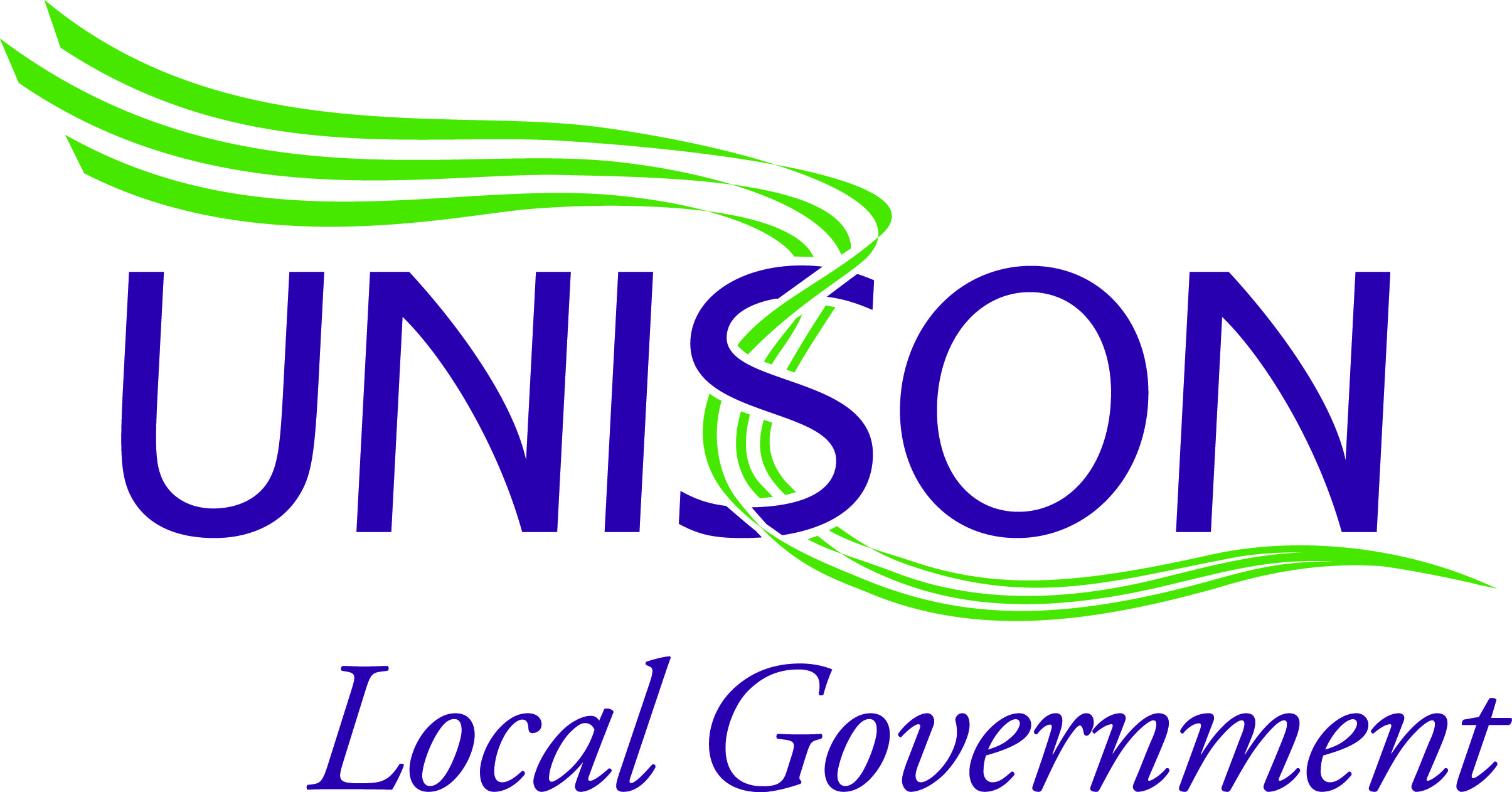 Service Group Conference 2018Preliminary AgendaBrighton Centre17 Jun 2018 - 18 Jun 2018Prioritisation processThe standing orders committee has agreed a prioritisation process similar to that used at national delegate conference.  The service group executive, national sector committees, national private contractors’ forum, national self-organised groups, national young members’ forum and regional local government service groups, in consultation with branches will now be asked to prioritise motions by 12:00 noon, Friday 20 April 2018. The standing orders committee will consider the results at its next meeting.The deadline for submitting amendments to motions is also 12:00 noon on Friday 20 April 2018.Organising and Recruitment1.	Local Government ApprenticesConference acknowledges there will be considerable growth in the number of apprentices employed in local government as a result of the apprenticeship levy, as well as the provisions of the Enterprise Act around apprenticeship targets for public sector bodies.  Conference recognises the good practice that exists in some local government branches, who not only recruit apprentices into membership, but welcome and encourage their involvement in the life of the branch. A number of  workshops have been developed regionally and nationally which support the apprenticeship journey, and reinforce the value of partnership working with UNISON for local authority employers.  Conference calls on the SGE to: Gather together and promote examples of good recruitment and organising practice that exists in branches and regions;Gather together and promote examples of positive and effective partnership working between UNISON and local authority employers around the apprenticeship agenda;Draw up a comprehensive guide to workshops that UNISON can deliver to local authority apprentices;Draw up sustainable recruitment and development strategies to ensure that the apprentice members of today become the UNISON members of the future.Eastern Region2.	Trade Union FacilitiesConference notes motion 16 passed at NDC conference 2016 instructed the NEC to: "Work with Labour Link to campaign to defend facility time, briefing individual elected politicians at all levels, developing model motions for councils - making it clear that attacked on facility time are particularly unacceptable from Labour councils - and pushing for debates in the UK parliament and the parliaments and assemblies of the devolved nations."Conference also notes the protocols agreed between UNISON and the Labour party in the Labour Local Government Trade Union Principles 2017 document, including:"Labour Councils will publicly and actively oppose the undermining of trade unions".Conference also notes that academisation of schools and outsourcing of local government sources have led to an increasing and significant number of local government and schools members being employed by private employers.  These employers frequently make no financial contribution to facility time funding, placing that facility time at further risk.Conferences calls on the SGE to:    Carry out a full review of facility time arrangements in local government;Carry out a review of how schools facility time is supported by employers;Publish the outcome of the reviews and make them available to all union activists by local government conference 2019;Make recommendations on these findings by local government conference 2019;Provide all possible support to any local government branch being threatened with reduction of facility time. Coventry City3.	Organising Occupational GroupsUNISON Renfrewshire recently held a successful summit for additional support needs assistants and home care staff.  The purpose of the summit was to bring together two different occupational groups affected by similar issues, in this case administration of medicines, grading and working conditions.  The Scottish Trades Union Congress was also involved in the event.Following the summit, the damning results of a questionnaire put to members on the day and subsequent press releases forced the employer to the negotiating table and a working group has been established to address the issues.The main benefit of the summit was establishing a network of members from different occupational groups working together for a common cause.  Positive outcomes included the recruitment of new stewards, members and those attending signed up to a “Do one thing” postcard committing to carry out a pre-set task.  These postcards were later sent back to members reminding them of their undertaking.Conference calls on the local government service group executive to:Explore other opportunities for bringing together different occupational groups to work together on common issue;Provide guidance to branches on achieving similar success adopting this model;Ask the LGSGE recruitment working group to consider this as an organising and recruitment tool and publicise its success.UNISON RenfrewshirePay, Conditions and Equalities4.	Local Government Pension SchemeConference welcomes the publication by UNISON, with the support of the Palestine Solidarity Campaign and Palestinian Lawyers for Human Rights, of a revised version of “Palestine: Is your pension fund investing in the occupation? A UNISON guide to engaging your pension fund.”This guide is aimed, principally, at UNISON members and others in the Local Government Pension Scheme. It explains how to argue for our pension funds to engage with the companies they invest in to demand they end their involvement in the occupied Palestinian territory and in the violation of Palestinian human rights and it sets out the steps we should take to ensure our pensions are not invested in companies involved with the occupation.Conference instructs the service group executive, seeking the support of other service group executives and of the national executive council as need be, to: 1) Circulate the guide widely;2) Develop training and support to enable members to act, in an effective and sustained way, on its recommendations;3) Collect from regions and branches, information about approaches to pension funds and the results of doing so; and,4) Report and circulate this information appropriately.City of Wolverhampton Local Government5.	Working for Decent PensionsConference recognises that our occupational pensions are deferred wages and that it is essential that UNISON and its members are actively involved in the governance of our pension schemes and funds.Conference congratulates those members who represent UNISON on the many of the boards of the LGPS schemes. This is a critical role and UNISON must ensure that these representatives are fully supported in their role.Conference welcomes the progress that UNISON has achieved in relation to the transparency of the costs of the investments of our pension funds. We note the success in the LGPS in England and Wales and in the Scottish LGPS of promoting the Transparency Codes and that most of the investment managers have agreed to adopt the code and report fully on all costs. Conference believes that this gives the pension boards the opportunity to drive down these costs to the benefit of the funds and the fund members.Conference notes that most investment management is done through external organisations. We believe there is merit in bringing much of this work ‘in-house’ and that there are existing examples of where this has proved to be the case.Conference welcomes the launch of our campaign to help our members call for and engage with their LGPS pension fund to deal with climate change through the investment assets they hold. The Local Government Pension Funds – Divest from Carbon Campaign: A UNISON Guide provides details of the impact of climate change and the role that our pension funds play in contributing to the problem whilst laying out details of how branches and regions can campaign to influence pension boards to adopt a divestment strategy.Conference calls on the local government service group executive to work with the NEC to ensure:That we continue to campaign for representation on all LGPS boards and other bodies such as the Pools and Advisory Boards;2)	That all UNISON representatives on these boards are fully supported and resourced to fulfil their role, including being able to report to branches on pension board issues;3)	That there is a continued drive to ensure that transparency is real and that boards vigorously examine all costs in order to protect the interests of fund members;4)	That material is produced to take forward a campaign to increase the ‘in-house’ investment capability of pension boards;5)	That all regions take forward the Divestment from Fossil Fuels campaigns and that branches are supported to take up this issue with boards and councillors.Scottish Joint Council Committee6.	Women and sickness absenceConference notes that increasingly local government employers are penalising employees taking sick leave, and that women are disproportionately affected by the sickness absence schemes in use in local government that treat regular short periods of absence particularly severely.There are many women-specific conditions that fall foul of those penalties, including endometriosis, menorrhagia, menopause, PMS-related migraine and others.It is well documented that employees in local government are under huge pressure from heavy workloads, staff shortages and competing management priorities, which put additional pressure on staff to work even whilst unfit.For the many low paid women in local government the reality of period poverty creates an additional complication, as the cost of sanitary products for women can be prohibitive, particularly for women with menstrual problems.  Those women can be faced with the stark choice of potential workplace humiliation or calling in sick and suffering the penalties of the sickness absence procedure.Conference notes the UNISON gender health and safety guide which covers these issues in detail, and provides guidance on how to negotiate workplace policies which do not penalise women unfairly for these conditions.Conference calls upon the service group executive to:Raise awareness of the importance of considering gender related health conditions in negotiating and representing members facing sickness absence measures; Issue guidance to branches in this respect; and Signpost the gender health and safety guide.National Women's Committee7.	Dealing With the Menopause in the WorkplaceConference notes with concern that little account is taken of factors which affect women going through the menopause in councils and schools. For some women, though by no means all, the menopause presents particular difficulties, which may include insomnia, tiredness, loss of concentration and forgetfulness, as well as the potentially lower levels of physical fitness.Simple adjustments to the working environment can make a huge difference to women’s lives during this time, for example:  Flexible working/later start times to combat issues caused by sleep disturbance;2)	Alterations to shift patterns where appropriate; 3)	Flexible sickness absence procedures to cater for menopause-related sickness absence;4)	Improved work facilities such as cooler office temperatures and increased ventilation;  access to cold water, restrooms and private space;  alternative uniforms if uniforms are worn at work (cooler fabrics, layers, more supplies if frequent changes are needed etc);5)	Managers being mindful as to whether symptoms are affecting performance and/or attendance at work, and working closely with occupational health specialists to identify any other reasonable adjustments that may make working life easier for menopausal women.However, employers have been slow to recognise that women of menopausal age may need special consideration. For too long it has been seen a private matter. As a result many managers will have no awareness of the issues involved. This means that many women feel that they have to hide their symptoms and will be less likely to ask for adjustments that may help them.This must change. The menopause is an important occupational health issue in councils and schools. 78% of NJC workers are women. In Scotland, 67% of the SJC workforce are women. In the last UNISON local government survey 74% of respondents were 45 years and over. Conference calls upon the local government service group executive to:   Raise awareness of the UNISON and TUC guidance on dealing with the menopause at work;b)	Produce and promote guidance for branches on negotiating with employers on measures to support women going through the menopause, and identifying workplace champions;c)	Use all means possible to seek to ensure that the menopause is covered in appropriate training – such as diversity and health related training, both for managers and other staff.Local Government Service Group Executive8.	Maternity RightsSince the Tories have been in power, employment laws have become lax and used by employers to stifle members. Basic principles are failing to be followed resulting in many women being discriminated against. This is often the case during pregnancy and the maternity period (which includes breastfeeding).  More and more frequently employers are failing to consult properly with women who are on maternity leave, are not carrying out workplace risk assessments and are treating women differently if they are of child bearing age.  Redundancies among pregnant women and new mothers have risen dramatically.Managers are generally inadequately educated in their obligations around pregnancy and maternity discrimination.  There is also a real challenge of employers being under pressure to do more for less due to the swingeing cuts by central government. According to a report published by the Equality and Human Rights Commission in 2015 around 54,000 women are losing jobs every year in Britain due to pregnancy discrimination, almost twice the amount since the initial study in 2005. In addition around 10% of mothers were found to be discouraged from attending antenatal appointments in work time. In addition the report also highlighted that:10% of women said they were treated worse by their employer after returning to work after having a baby;2)	One in five new mothers – as many as 100,000 mothers a year – experienced harassment or negative comments from colleagues, employer or manager when pregnant or returning from maternity leave;3)	7% said they were put under pressure to hand in their notice;4)	One in 20 reported receiving a cut in pay or bonus after returning to their job;5)	This coupled with the changes in employment tribunal fees makes it easier for employers to take advantage of women during a vulnerable phase of their lives.Maternity rights within the NJC Green Book are worse than that elsewhere in the public sector - in a workforce comprising 78% women! The Local Government Association refuses to negotiate improvements to terms and conditions. Conference also notes that term-time contracts are inconsistent across different employers. There are a range of methods for calculating pay with implications for maternity rights. Conference welcomes the NJC review of term time working which will produce guidance on maternity, parental leave, shared parental leave and adoption leave.Conference believes local government should set the highest standards on maternity rights. We need to challenge pregnancy discrimination whether it is intentional or not. What may begin as unintentional, if it goes unchallenged, will become practice and will be accepted more widely in the workforce.  During pregnancy and maternity women are protected by the Equality Act, and this should be enforced. Conference calls on the local government service group executive to:Work with the national women’s committee, regions,  branches, Maternity Action and the Equality and Human Rights Commission (EHRC) to promote UNISON guidance on challenging pregnancy and maternity discrimination in the workplace; b)	Work with the sector committees to seek to improve maternity and parental rights within the Green Book and other handbooks, through new claims;c)	Campaign for increased maternity rights for women who have premature deliveries;d)	Work with the national women’s committee, learning and organising services and regions to provide pregnancy and maternity discrimination training sessions to activists;e)	Support the work of Maternity Action and the EHRC in seeking to identify exemplary cases through which to challenge pregnancy discrimination.Local Government Service Group Executive9.	Keeping Pay EqualDespite longstanding UK and EU equal pay legislation, there are still women working in local government and private contractors providing local government services who are paid much less than they should be compared to men.  Conference believes that changes are needed to make UK equal pay legislation more effective and that government austerity policy is undermining the impact of equal pay legislation and the role of collective bargaining in delivering income equality.  Conference applauds UNISON’s landmark victory in reversing the introduction of employment tribunal fees.  Equal pay claims have, and will continue to, make a real difference to the lives of many, low-paid women. So will regular equal pay audits and the effective use of job evaluation and pay and grading reviews. Conference notes with great concern that:Local government cuts continue to have a disproportional effect on women. It remains essential that councils and schools carry out equality impact assessments to ensure that any cuts are not discriminatory;2)	Many local authorities are not undertaking regular equal pay auditing to maintain single status pay and grading structures, even though this is recommended by the National Joint Council, the Scottish Joint Council and the Equality and Human Rights Commission (EHRC);3)	Few local government contractors have carried out job evaluation or have transparent pay and grading structures delivering equal pay;4)	In a cuts climate, councils are reorganising services and trying to do more for less. In many cases, they fail to revise job descriptions or to re-evaluate jobs. Members are therefore at risk of being underpaid for extra and more complex work. Pay structures are becoming less transparent.All local government employers and contractors have a duty to comply with equal pay legislation. Women in local government should not be denied an equal wage because of a failure to properly monitor and assess pay. Conference notes the excellent guide to “Keeping Pay Equal” produced by UNISON and the other NJC unions and calls on the service group executive to continue to address the gender pay gap by:Providing training and technical advice that equips local and regional negotiators to spot and counter pay discrimination and inequality and promote equal pay and equality proofed pay structures within councils and contractors providing local government services;b)	Working with the national executive council, the women’s committee, all of the UK TUCs and equality bodies to campaign for policies to strengthen equal pay legislation and greater compliance including:Mandatory equal pay audits and equality impact assessments; ii)	Reinstatement of equal pay questionnaires; iii)	A legal requirement for equality information to be shared with employees and trade unions to promote transparency in pay policies;iv)	More powers for the Equality and Human Rights Commission to carry out effective monitoring and enforcement;v)	Compliance with the law to be a condition of becoming a preferred bidder for public sector contracts and employment tribunals to be given the powers to take a failure to comply into consideration when hearing related claims of equal pay or sex discrimination;vi)	An end to ‘levelling down’ of men’s pay, the ability to bring collective claims and use of in-house comparators for employees in outsourced services.NJC Local Government Committee10.	National Assessment and Accreditation System of Social WorkersThe Conservative government is planning to introduce an accreditation system for children and family social workers which will undoubtedly put already stretched social workers under even more pressure to meet rising demands on services that protect Children and Young People (CYP). A recent Local Government Association (12/01/18) survey found that a child or young person was referred to CYP services every 49 seconds whilst social workers struggle to cope with unprecedented caseload demands resulting in increased stress and anxiety amongst staff. Community Care reported on 14/2/18 that private consultancy firm Mott MacDonald were awarded £3.6 million to develop the process and role it out to the 6 pilot authorities. Conference notes:That all social care services have been hit extremely hard by the austerity programme resulting in local authority social care workers experiencing ever increasing pressures in the workplace including dangerously high case loads;Social work with children and families urgently needs investment. But instead of putting the services children and families need in place, the government’s response has been to recommend unnecessary tests for social workers in England at a high financial cost;That branches across the regions are representing record numbers of social workers in disciplinary procedures or in ill health procedures as a direct result of workload pressures and difficulties with wellbeing resulting from stress and associated workplace problems;That social workers have overwhelmingly voiced opposition to the NAAS in a UNISON survey; That the government has already significantly reduced the roll out of NAAS following opposition from council leaders, social work managers, social workers and UNISON.Conference believes:  That investment in social work development is welcomed but should be planned in line with the views of experienced social workers;   That social work development should be part of an ongoing accreditation system that results in recognised qualifications/developmental awards rather than a potentially punitive exercise and that developmental activity should be rewarded with pay progression;  That the Tory government should be focusing resources to local communities and preventative services that have been viciously cut such as children’s centres.  This will provide for much better outcomes for children and young people;  That there is a crisis in our social work system, caused by developments likes these along with continued austerity.  Social workers are continually faced with excessive workloads, reductions in qualified staffing, and cuts in training and professional development;   That social work assessment and accreditation should not be developed by private organisations such as Mott MacDonald or Deloitte rather by organisations dedicated to the profession such as BASW and the Social Work Action Network with close consultation with trade unions that represent social workers in the workplace.Conference asks the local government service group executive:To organise within children’s social care services and develop broad opposition to the government’s plans to introduce NAAS;To oppose the introduction of NAAS at national and local level;To challenge the DfE to introduce targets for restricted caseloads and regular reflective supervision which social workers, judges, academics and others have identified in numerous research documents, legal judgements and serious case reviews this is evidenced as supporting social workers to assess and manage risk and effectively support children and young people.  It is also crucial to the development of social workers.South Gloucestershire11.	“Say No” to National Assessment and Accreditation SystemThis conference notes that children’s services are in financial crisis. According to report in Guardian on 8 Aug 2017 councils warn that children’s services are £600m in the red. Social workers have high workloads with increasing referrals.This conference further notes, Heather Wakefield, UNISON’s head of local government’s comments about the National Assessment and Accreditation System (NASS):“This ill thought out scheme threatens to make things worse, not better. It doesn’t accurately assess the work staff do , and could prove to be the final straw for many experienced employees, who may vote with their feet and leave.” This conference believes that the National Assessment and Accreditation System will have a detrimental effect on social workers who have already high case-loads and will lead to individual social workers getting blamed more frequently rather than for lack of service provision due to austerity. Therefore this conference believes it is a national scandal that this government awarded, in February 2018, a contract to an international consultancy firm and that the cost of this contract for social work accreditation is £3.6 million. Mott Macdonald, a construction company, will develop and roll out the scheme across the pilot authorities.The previous pilot projects were all criticised by all social work organisations. The scheme up to now is shown to be unworkable. Previous pilot projects showed that there was an in built discrimination against older and ethnic minority social workers.This conference is concerned that £2 million has already been spent with contracts awarded to KPMG and Morning Lane, the company which was co-founded by the chief social worker.The collapse of Carillion and no evidence that private sector provides better outcomes for children means that social work accreditation should not be privatised.Furthermore, this conference believes we should question whether there is a conflict of interest when a contract is awarded to a company the chief social worker has had involvement with.The Association of Directors for Children’s Services had previously estimated a full national roll out of accreditation would cost £23 million.This conference asks the service group executive to: Organise a campaign amongst the local authorities UNISON branches involved in the first and second phases;Use all avenues to explore why is so much money going to private companies not related to social work  when the money could be going to front line services;Re-state social work best practice is best monitored through supervision and local authority procedures. Local authorities understand the local needs within their population;Organise forums of members directly affected seeking the support of other social work organisations.Salford City12.	Social Work Support is a Right for Asylum SeekersConference notes that the clear intention of the UK government is to create a ‘hostile environment’ for would-be migrants to the UK in order to reduce immigration and meet commitments made to the electorate - regardless of internal or external implications and consequences, be they economic or humanitarian.  Asylum seekers, to whom the UK have a duty under the 1951 UN Convention on Refugees (overseen by the UN High Commissioner for Refugees) are caught up in this conflict between populist driven immigration policies and international obligations. As a group that includes some of the most vulnerable and traumatised people in the world, social workers across the UK can expect to meet asylum seeking individuals and families, especially in times of war, global economic and climate crisis – all driving peoples away from their homelands on a scale not seen since the end of World War Two.Conference condemns the long standing UK government policy of denying public assistance to a growing number of refused asylum seekers who continue to argue their right to remain in the UK – those affected by ‘NRPF’ – No Recourse to Public Funds’.  Refugee and human rights organisations have also condemned such policies which stand as an indictment on our national attitude to international human rights. Those affected by NRPF are forced to seek local authority assistance in order to meet basic needs for food and shelter. This includes families with children. Such support should be provided as a right under various pieces of social work legislation designed to enable local authorities to provide assistance to children and vulnerable individuals.Whilst austerity policies have restricted council budgets we contend that the most vulnerable should not be made to suffer the consequences and that employer’s organisations (LGA, COSLA etc) should be insisting on appropriate levels of government funded support to meet their social services and housing obligations to asylum seekers. We commit to support them with such efforts.We are particularly concerned at reports that, within some local authorities, a divisive and essentially racist view is taken that suggests that the needs of indigenous ‘local’ vulnerable people are more of a priority than those seeking asylum. We call upon social workers faced with such attitudes to resist them and will support those who do so with all means at the disposal of the trade union. As such, UNISON members in local authority social services are encouraged to work alongside national and local organisations supporting asylum seekers and engage in, and with, campaigning organisations such as Social Workers Without Borders (SWWB). Conference does not believe it is the place of local government staff to provide information to government agencies concerned with immigration control. This can only serve to divert those who require assistance from those who might provide it. We urge staff to resist attempts to enforce such practices. Conference notes the UNISON Scotland and Scottish Association of Social Work (part of BASW) publication Refuge and Asylum in Scotland: Social work support - a human right not an administrative burden which gives guidance to social work members on these issues.Conference calls on the service group executive to: Produce guidance to members working in social work in England, Wales and Northern Ireland along similar lines to the UNISON Scotland guidance;Produce further guidance on these issues aimed at other members in local government, such as in housing services and education;Campaign to resist the use of local government members to contribute to this hostile environment that the government wish to create for asylum seekers and refugees. Scotland Region13.	Youth and Community WorkersConference notes that youth and community workers do a vital job in our communities, providing real and long-lasting benefits for young people. While some public services step in when problems occur, youth services prevent so many difficulties from occurring in the first place. UNISON members in youth services help young people to lead positive lives as members of society.UNISON’s research has found that by 2016, £387m had been cut from youth services, with the loss of more than 3600 jobs and 600 youth centres, due to the Westminster government’s cuts. Since then, figures from the House of Commons library show that the amount councils plan to spend on youth services dropped by 53.6% between 2010 and 2017. Local authorities have responded to Tory cuts by reducing youth service budgets, outsourcing to alternative delivery models, and merging youth services with other departments – like social work, youth offending teams, and libraries.These mergers have meant that fewer and fewer qualified youth workers are employed, and in the last year several universities have stopped providing their youth work degree courses in response. The result is a systemic decline in youth and community work. At the same time, the government has failed to publish the youth strategy it has been promising for some time, instead relying on the National Citizen Service, which is no substitute for year-round, universal youth services provided in the communities that most need them.Youth and community workers, whether they are employed on Joint Negotiating Committee (JNC) ‘Pink Book’ or NJC for Local Government Services terms, have suffered years of decline in real pay, due to pay freezes and below inflation increases.Conference believes we need a fully funded statutory publicly provided youth service provided by trained and properly paid staff, and that UNISON must continue to provide a strong focus on organising this occupational group. Conference welcomes the Labour Party’s recent commitment, when in government, to reverse the youth service cuts, carry out a root and branch review to explore innovation and service delivery, and appoint a minister for youth affairs.Conference calls on the service group executive to:Renew its focus on recruiting student youth workers and retaining them when they qualify, including providing branches and Regions with mapping information, guidance and dedicated materials so that they can speak to youth workers when they are studying and develop relationships with them at an early point;Continue to defend the youth work profession, promoting the importance of the link between high quality services and the JNC-endorsed degree qualification, and learning lessons from the experience of professional registration in Cymru/Wales;Campaign against youth service cuts, working with the Labour Party and other political parties across the four nations as appropriate, and support Regions and branches defending youth work jobs.Youth & Community Workers Committee14.	LGBT workers and Social CareConference notes with alarm that the crisis in social care continues to grow. Councils have been forced to make cumulative savings in adult social care from 2010 to 2017 of £6.3 billion and the annual local government finance survey published in February 2018 indicated that 40% of council budgets for 2018/19 will see spending on adult social care further reduced, while demand for adult social care services continues to increase. Conference acknowledges that while this impacts negatively on our members working in social care in innumerable ways, the cuts affect different groups of members in different ways, with disproportionate impact on members of disadvantaged groups. Conference further acknowledges that there is substantial evidence that many social care providers lack understanding of lesbian, gay, bisexual and transgender (LGBT) issues and that local authorities in England are doing little or no work directed at LGBT equality.  This clearly has implications for LGBT workers.Anecdotal evidence suggests that LGBT workers are – and have always been - well represented amongst social care workers.  However, they are often invisible.  This may be an individual choice, or it may be a survival strategy.  In general, workers give their best when they are able to be themselves at work.  Seeking to hide a significant part of your identity at work is distracting, demotivating and energy-sapping. A workforce where LGBT workers are unable to be out at work is not likely to be one where workers can confidently meet the specific needs of LGBT service users, or even be aware that they have specific needs. This underlines the importance of negotiating robust best practice agreements on LGBT equality with employers, recognising and valuing diversity, alongside union organising and individual advice and representation. Conference notes the findings of the most recent UNISON equality survey of our members, completed in Summer 2017.  This showed that while LGBT workers are particularly likely to experience discrimination, they are unlikely to report it.  The main reasons LGBT workers do not report discrimination is that they fear that neither they nor the issue will be taken seriously. This is backed up by 2017 research from the TUC ‘The cost of being out at work’.  This showed that young LGBT workers and those in insecure employment are least likely to be out at work, fearing the reaction of others.Conference notes that standardised monitoring of sexual orientation is currently being rolled out for all users of local authority social care in England, aged 16 years and over. This follows the Information Standard on sexual orientation monitoring, issued in September 2017 by NHS England under the Health and Social Care Act, which applies to all health and social care organisations. Front line staff will be key to implementation.  This will sometimes mean staff asking service users their sexual orientation and filling in data for them. It is essential that staff are trained in appropriate language and appropriate setting for this; why sexual orientation information is being collected; how it will be analysed; what the information will be used for; and how it will be safeguarded.It further notes that there was a press backlash when the announcement was made, with shock headlines claiming all service users were going to be asked if they were gay. Conference recognises that UNISON has an important role to play in counteracting scaremongering and in calling for training for all relevant staff.Conference notes that that the outsourcing and privatisation of social care has led to deteriorating services and the widespread exploitation of workers through low pay, zero hours contracts and attacks on our members’ pay, terms and conditions, while generating profits for hedge funds and shareholders. Further, local authorities have to pick up the pieces when private providers collapse or pull out. The last few years have seen increasing numbers of private home care providers closing down and/or handing contracts back to local authorities. Private equity firms own three of the largest five providers of care homes. Four Seasons, owned by private equity group Terra Firma, only staved off the threat of going into administration in December through an agreement with its largest creditor as a first step in a major restructuring.Conference welcomes UNISON’s continuing Save Care Now campaign.  Evidence has clearly shown the multiple benefits to local authorities that have signed up to UNISON’s Ethical Care Charter, including fair pay and conditions for workers, appropriate training and improvements in the quality of services.  Similar work is now underway to promote our Residential Care Charter. Conference calls on the local government service group executive to:Urge branches to use the UNISON LGB and trans bargaining factsheets to review employer policies and agreements with employers with a view to achieving best practice on LGBT equality;Work with the national LGBT committee to develop guidance for branches on the sexual orientation monitoring standard, including the need for all relevant staff to be provided with appropriate training;Promote the guidance and encourage branches to raise the implementation of the sexual orientation monitoring standard with relevant employers;work with the national LGBT committee to promote the Ethical and Residential Care Charters, emphasising the importance for LGBT members;Continue to campaign against the privatisation of social care and for services to be brought back in house.National Lesbian, Gay, Bisexual and Transgender Committee15.	Trans Equality is Everyone’s ConcernConference notes that despite lack of data collection by many local government employers on the experiences of trans staff, we know that they experience disproportionate levels of harassment and discrimination. A 2017 TUC report showed that 48% of trans workers had experienced bullying and harassment, compared to a third of non-trans workers.  Our most recent UNISON equality survey confirmed these findings.Conference also notes a lack of knowledge and information about trans equality among many local government employer HR departments and leads. In an August 2017 research paper on supporting trans employees in the workplace, ACAS noted that only 20% of Stonewall’s Top 100 employers have trans-specific HR policies and processes.While there has been an increase in local government branches being consulted on draft trans equality policies in the past year, many of these draft policies include mistakes in law, outdated language, ignore non-binary identities and are far from best practice.Conference therefore welcomes UNISON’s new trans equality guide and model policy, launched at LGBT conference last November, adding to our library of trans equality bargaining resources. Conference also welcomes the success of some local government branches in using the new model policy to negotiate agreements.Conference further notes that every one of us has a role in trans equality and welcomes new UNISON guidance on being a good trans ally.Conference therefore calls on the local government service group executive to:Promote the UNISON trans equality guide and model policy, along with UNISON’s Trans workers rights factsheet, Guide for reps supporting trans members and guide to non-binary inclusion, which complement the model policy;Ask the sector committees within the local government service group to raise trans equality with employers and employer bodies, and seek reviews of relevant equality guidance, in line with UNISON best practice;Urge branches with employers outside NJC or other national arrangements to check any trans equality policies against the model policy and negotiate for necessary improvements;Urge branches where employers have no trans equality policy to negotiate the adoption of UNISON’s model policy;Collate and publicise examples of where such agreements are reached;Publicise and promote the new guide to being a good trans ally across the local government service group.National Lesbian, Gay, Bisexual and Transgender Committee16.	Mental Health and WorkloadsThe Westminster government’s slash and burn response to the economic crisis, and their austerity measures have resulted in drastic financial cuts to local government. Council employers are being forced to make radical cost savings. It is no surprise that the first attacks being made are to staffing levels, and terms and conditions of employment.The government’s programme of cuts to benefits, jobs and services together with their wholesale attack on employment rights has caused a sharp rise in conditions such as anxiety, stress and depression. Redundancies, pay cuts, job insecurity, cuts to staffing budgets, unmanageable workloads, long working hours and higher performance targets are all taking their toll on workers’ mental health.The cuts to local government services have led to an agenda of constant organisational change resulting in increased stress levels and other detrimental effects on the health safety and wellbeing of the workforce. This has also led to a massive increase in workload for branch activists and officers and significant increase in mental health, stress and capability casework. Despite the fact that conditions such as depression and anxiety affect one in six workers in the UK each year, eight out of 10 employers do not have a mental health policy to help sustain good mental health in the workplace. The stigma that surrounds this issue, combined with increased insecurity at work, means many workers do not disclose that they are experiencing mental distress. This leaves them vulnerable to disciplinary action and dismissal.  The crucial role our reps play supporting members with mental health problems is taking on even greater significance and they require continuing support, training and guidance.The 2017 UK government review of workplace mental health made some key recommendations; produce and implement mental health at work plan, develop awareness among employees, promote good management through line managers, provide good working conditions and monitoring of employee mental health and wellbeing. Members in Scotland are facing increased work demands due to cuts in the local government workforce across the country. The demands on councils are also increasing due to the consequence of the economic crisis just as the workforce decreases. In addition our members often come under pressure to adopt new cost-cutting working practices under the guise of “modernisation” or “service reform” which have little or nothing to do with improving services to local communities. Conference agrees we must step up our efforts and continue to support our members and activists in this crucial area.  Conference therefore asks the SGE to:Secure more resources to help support our branch activists; including additional training and development, mental health first aid, produce campaigning materials, briefings, recruitment of new activists etc; Work with employers to ensure mental health action plans are implemented across our bargaining groups and hold them to account; Campaign and put pressure on employers to implement robust and effective workload management schemes; Continue to publicise the brutal impact of austerity on local government and our members who deliver it;Continue to pressurise and lobby both Westminster and the devolved governments for more funding in all our local authorities.   Scotland Region17.	Mental Health in the Council WorkforceConference recognises that the years of austerity and cuts in council budgets have increased the pressures on staff with cuts in staffing levels, increasing workloads and attacks on terms and conditions of employment.Regular staffing reviews and re-structuring have created a constant level of insecurity amongst the workforce with a relentless pressure for more cuts, more redundancies and more fear for the future.Workers are expected to continue to deliver high standards of service whilst managing the increasing pressure on themselves. This has contributed to an increase in conditions such as anxiety, stress and depression. Austerity is impacting on council workers’ mental well-being.UNISON shop stewards recognise an increasing casework of grievances, absences and capability. Governments and many employers have stated that they recognise the growing problem of stress in the workplace and the impact that this is having on staff. However the austerity and cuts are relentless.Conference applauds those branches that have been able to negotiate effective mental health wellbeing policies and raised awareness of the causes of stress in the workplace.Conference calls on the SGE to:Produce negotiating guidance on mental well-being in the council workforce including on how to conduct stress audits and ensure that these are carried out whenever councils reduce staffing levels or increase workloads; Promote the use of effective workload management schemes;Continue to campaign for adequate funding for councils to enable them to support their workforce’s mental wellbeing whilst delivering local services.  South Lanarkshire UNISON18.	Food Standards Agency – Pay, Terms & ConditionsConference notes that our members employed by the Food Standards Agency (FSA) are under extreme pressure and that recent meat and food scandals may become the norm as we negotiate our way out of the European Union and into the hands of unknown trade deals. Conference also notes the numbers of Meat Hygiene Inspectors (MHI) and their support staff are being reduced through a preference by the FSA to get industry to take on the role of producer and regulator. This is privatisation and deregulation at the same time as an erosion of collective bargaining is taking place. Our members face stagnated wages, a loss of jobs and no career prospects along with a race to the bottom in their terms and conditions. Conference calls upon the service group executive to continue to defend our members’ terms and conditions, negotiated with the FSA as an independent regulatory function by:Continuing to robustly negotiate for higher wages for our members through collective bargaining at the FSA;2)	Opposing privatisation and deregulation of meat hygiene inspection to maintain the highest food standards for all;3)	Continuing to increase our campaigning presence;4)	Opposing animal welfare abuses and working with animal welfare groups to uphold the highest standards in slaughterhouses in the UK and in countries where trade deals are potentially negotiated;5)	Making UNISON national media and communication resources available to highlight our campaigns to demand the FSA recruit new directly employed MHIs;6)	Supporting our members in the private companies delivering services to the FSA including organising and recruiting new members and fighting for better pay, terms and conditions;7)	Linking with our members who work tirelessly and under extreme pressure in local authorities as Environmental Health and Trading Standards officers by highlighting the reduction in their numbers across local authorities in the UK as well as campaigning against the flawed “Regulating Our Future” FSA agenda which is about deregulation, not regulation;8)	Educating the public on the role of our members in local government, slaughterhouses and auditing of cutting plants;9)	Working with the devolved administrations, UK parliament and international organisations to highlight the importance of state-employed, independent meat inspectors and official veterinarians.Food Standards Agency Committee19.	Black Workers and In-work PovertyConference notes that despite efforts to bring further equality into society, evidence shows that Black workers are still being held back in the work place. Inequalities in employment and income persist, and for many Black workers, this impacts upon their standard of living and increases their experience of living in poverty.According to the Department for Works and Pension, Black people’s employment has increased by 3.2 percent from 2010 to 2015 resulting in a reduction in the gap in employment rates between Black and white people. However, most of this growth has been in precarious, insecure low-paid employment, combined with lack of progression which has not been favourable.  Data collected - undertaken by the local government service group and national Black members committee - demonstrated that in some councils Black workers are under-represented within the workforce and not reflective of the wider community.A report published by the Equality and Human Rights Commission titled, ‘Healing a divided Britain: the need for a comprehensive race equality strategy ‘shows that Black workers are moving into more insecure forms of employment at higher rates than white workers. They were twice as likely (4.3 percent) to be in involuntary temporary employment in 2014 compared with white workers (2.1 percent). Black workers are more than twice as likely to be in agency work. This increased by nearly 40 percent between 2011 and 2014 for Black workers, compared with a 16 percent rise for white workers (TUC, 2015).The report also shows that the number of Black workers in low-paid jobs increased by 12.7 percent between 2011 and 2014, compared with a 1.8 percent increase for white workers. Black workers in local government tend to be under-represented higher up the salary scales and management positions.Other analyses show that inequalities in pay between Black and white workers continue to exist and remain largely unrelated to Black people’s qualifications. While Black education attainment have improved, these gains have not translated into improved outcomes in employment.The pay gap between white and Black workers is at its widest for those with university degrees. Analysis of TUC’s official statistics shows that Black workers with degrees earn 23.1 percent less on average than white workers with degrees.In addition Black people who leave school with GCSEs typically get paid 11.4 percent less than their white peers. The pay gap between white workers and Black workers regardless of their educational attainment, is 5.6 percent.Alongside evidence of low relative pay, Black workers are over represented in low pay jobs. This trend has risen steadily over time and is replicated within our sectors. Overall, Black workers received lower pay than white people. In 2013, this was at an average pay of less than £10 per hour. Hours of employment, pay rates and job security all affect poverty risk. In the UK, part time workers are twice as likely, and the low paid three to four times as likely to be in poverty as all workers. As evidenced by the above trends for Black workers, this implies that most Black workers have increasingly been exposed to the risk of in-work poverty and reduced standard of living despite being in work. We welcome the work undertaken by the local government service group on in work poverty in relation to successive NJC pay claims/campaigns.Black workers undertaking such employment find themselves disproportionately having to live in low-work intensity households (either in terms of the number of earners or hours worked) and households with low wage earners have a relatively high poverty risk.For our union, clearly it is important that we support our members both in and outside of the workplace, and how we respond to tackling widespread inequality must remain a priority.Conference notes that our union continues to challenge employers and sectors to ensure decent pay for all workers. However, it is clear that inequality exists in pay and opportunities resulting in lower work related incomes for Black workers and that further work is required to tackle the root of in work poverty amongst Black members. Conference recognises that the link between Black people and in-work poverty is complex. However, Conference calls on the local government service group executive committee to work with the national Black members' committee to:Undertake a survey amongst Black members in relation to posts held and wages earned within the service group sectors, analysing the impact of outsourcing and use of agency labour on Black workers;2)  Develop an action plan based on the findings of the survey that would enable branches and regions to highlight the issue and impact of in work poverty with employers and to produce appropriate material for branches and regions to use;3)  Encourage branches to work with employers to seek to ensure Black workers pay and work conditions are on an equal basis with all other employees. National Black Members' Committee20.	Zero Hours and Black WorkersIn recent news it has reported that unemployment has hit a record low. What these statistics do not report is that a large proportion of this is because of the increase in zero hours contracts.Employers have increasingly been turning to zero hours contracts as part of the general attack on staff terms and conditions that has accompanied the privatisation and cuts to funding across the public services. This has particularly affected workers in the homecare sector with most privatised companies employing workers on zero hour contracts often without travel time, sick pay, training or the living wage. We are aware that some individuals choose these contracts in order to meet with family commitments as flexible contracts around their personal lives be it taking care of children or elderly relatives are not available.However for many other vulnerable workers, many of them Black workers, it is not a choice. A large number of zero hours contracts affect the low paid and the main features of these are Black workers (often not members so without the protection of UNISON) are disproportionately being affected. For these workers zero hours contracts have a negative impact in a number of ways:There is no guaranteed level of regular earnings;2)	The need to be available for work when required by the employer hinders the ability of staff to take up other employment;3)	The variability of earnings throws into doubt an individual’s eligibility to claim various state benefits;4)	 Zero hours contracts have also shown themselves to be more open to abuse than regular permanent contracts. For example, scheduling of working hours in the homecare sector that allowed no time for travel time between home visits has led to staff working considerably beyond their paid hours in some cases;5)	Uncertainty about hours offered each week can lead to fear among staff about complaining or raising issues concerning any aspect of the job or service.Conference notes UNISON’s excellent work on the Ethical Care Charter for homecare workers which has urged local councils to guarantee hours instead of zero hour contracts, payment of travel time, and hourly rates of at least the Living Wage. Conference notes nineteen local authorities have currently adopted UNISON’s Ethical Care Charter. Conference congratulates Black homecare workers in Haringey taking action against Haringey council and their employer for alleged failure to pay the minimum wage. We therefore call on the local government service group executive to work with the national Black members committee and the private contractors national forum to:  Undertake a survey of members to enquire how many Black workers have taken on a second job who are on zero hours contracts;b)   Consider ways to promote the values of trade union membership and Black members self-organisation and produce a basic guide for workers on know your rights;c)   Ensure Black members are fully aware and are at the forefront of the campaign to demand local councils adopt UNISON’s Ethical Care Charter. National Black Members' CommitteeCuts, Privatisation and Service Delivery21.	Local Government ChampionsConference notes that often, members providing services in local government are not recognised for the essential contribution they make to the well being of society. This lack of recognition means when cuts are made to services, pay, terms and conditions, the wider public are not sufficiently aware of the damage caused to local services and the negative impact on the lives of our local government members. Conference also notes if is often difficult to find local government members who are willing, and have the confidence, to speak to the media about the impact of cuts on the services they provide and on their lives. Conference calls on the SGE to: Run a campaign working with branches, regions and the press and media office, along the same lines as the public service  champions, focusing on raising the profile of members who provide local government services and the vital, often hidden, work they do;Work with the press and media office to provide a guide for branches and members about dealing with the media; Work with LAOS, regions and the press and media office to develop a training programme enabling branches and members to confidently maximise the positive impact media engagement can have. Eastern Region22.	Raising the Profile of Local Government WorkersConference notes that local government services too often suffer from a low profile, with little political or media understanding or support for the work local government employees do. There is not enough recognition for the work our members in local authorities and schools do. This applies both to their everyday work and also in times of crisis, like the recent terrorist incidents and the Grenfell Tower tragedy, when many of our members come into their own and provide invaluable support to communities.The lack of awareness or recognition of the importance of what local government workers do has made it easy for the Westminster Government to cut local government funding at a much greater rate than any other part of the public sector. By 2020, 75% of local government funding will have been cut since 2010, and there is massive uncertainty about the structure and level of local government finance in the future. Hundreds of thousands of jobs have been lost, and real pay has fallen massively behind in recent years.The lack of profile for local government has also meant that some authorities have been able to cut UNISON members’ conditions of service without any public awareness.Homecare workers are a particular victim of the lack of profile for local government services. In Birmingham, UNISON homecare workers recently took strike action against attempts to make 40% of the workforce redundant and to introduce unworkable split shifts which would leave many workers away from their homes from 7am until 10pm. Conference applauds the stand taken by these workers.Conference calls on the SGE to run a campaign which raises the profile of local government and creates a positive profile for our members who provide local government services, including:Building on UNISON’s Public Service Champions campaign, which is using some very positive examples of local authority services, to demonstrate the value of what our members do;2)	Increasing our press and media profile through a detailed strategy devised with UNISON Press Office;3)	Developing organising and recruitment materials which demonstrate that UNISON understands the jobs that local government workers do;4)	Working with the other local government unions and sector representative bodies and think-tanks across the four nations of the UK, to explore the development of a shared vision for local government services in the future;5)	Using social media to highlight the realities of our members’ work and the contribution they bring to society;6)	Exploring the possibility of commissioning research on the “value added” provided by local government services or particular services within local government;7)	Holding one or more days of celebration ‘stars in our…’ days for particular local government occupations, highlighting those roles;8)	Pressing the House of Commons Select Committee for Housing, Communities and Local Government, and appropriate committees in the Scottish parliament, Welsh Assembly and the Northern Ireland Assembly, to hold inquiries relating to the local government workforce.Local Government Service Group Executive23.	Henry VIII's Cruellest CutWe voted to leave the EU. Control over our laws, it was argued, would be returned to our Houses of Parliament and all our laws would be debated by our democratically elected Members of Parliament, with our democratic rights strengthened, not weakened.The proposed Great Repeal Bill, which will repeal The European Communities Act 1972, is intended to put EU law into UK statute. The reality is that the act when carried will not actually repeal at all it will convert EU law into UK law at the point of formal separation from the EU. The Great Repeal Bill has been widely condemned because the Tory government has seen fit to take this opportunity to include a procedure which fundamentally undermines the right of parliament to scrutinise legislation, using a provision which dates back to Henry Vlll which he introduced in the Statute of Proclamations in 1539 known as the Henry Vlll Clause. This was a king who believed in the divine right of kings and not the right of parliament to scrutinise his actions or laws. The Henry Vlll Clause allows the government to appeal or amend an Act of Parliament by means of a secondary act with limited or no further parliamentary scrutiny. This has the potential to drastically undermine women’s rights, and the gains we have made over decades and generations many of them originating from European legislation. In particular the following:Equal treatment;Equal pay;Equal pension rights;Maternity rights;Carer’s rights;Women’s health and safety at work;Sexual harassment at work;Part time and agency workers’ rights.Conference notes that all these issues have been the subject of intense and lengthy negotiations within the local government service group.Many bitter battles have been fought with local government employers over equal pay in particular, including UNISON’s recent spectacular victory in Glasgow city council. Enhancements to the basic entitlements have been successfully negotiated in many of these areas, but now local government employers are seeking to undermine existing agreements in their attempts to cut costs in the face of government austerity measures.  European law underpins these rights. The UK’s equal pay provisions were dramatically increased by the introduction of equal value and women’s pension rights through equal treatment, both under European law – and negotiated under the Single Status scheme to ensure equality proofed pay for local government workers.Likewise the enhancement to maternity and parental rights and the recognition of work life balance all came from Europe, and anti-discrimination law has been hugely impacted by European law. EU law has been fundamental to our rights at work but also to our ability to organise and campaign as trade unionists – rights which are under threat from our employers, under pressure from the UK government.Conference calls upon the service group executive to:  Work with the NEC, Labour Link and all other appropriate bodies to defend the rights of workers in local government;  Raise awareness of the impact of the proposed legislative change amongst the membership, and encourage them to lobby against the proposals;  Take the necessary action to support branches in resisting any attempt to reduce existing terms and conditions within local government as a result of any future changes to UK law, and to defend enhanced conditions where they exist.National Women's Committee24.	Local Government and BrexitConference notes that when the UK leaves the European Union (EU), a large amount of EU regional aid will be lost. The Local Government Association’s report ‘Beyond Brexit’, published in July 2017, calculated that the funding gap would be £8.4bn. This funding has been used by local areas to create jobs, deliver skills training, and invest in transport and digital infrastructure. Without this funding, local government jobs will be at risk. Conference believes that prior to Brexit taking place, the UK Shared Prosperity Fund promised by the Government must replace in full the money local areas currently receive from the EU.Brexit could also result in the loss of a large number of regulations relating to local government services and local government workers, such as food safety, equalities, environmental and workplace regulations. EU regulations have provided many benefits to local government workers, including helping part-time workers achieve fairer pension rights, ensuring workers are entitled to breaks, and improving health and safety.Potential future trade deals could also make it even easier for local authorities to privatise local government services to multi-national companies.Many local government services across the UK rely on migrant workers, from both the EU and beyond the EU. For example in 2016 Skills for Care reported that 80,000 of the 1.3 million workers in the adult social care sector were from non-UK EU countries. Brexit will mean enormous uncertainty to migrant workers in local government, including many UNISON members whose jobs and livelihoods will be at risk. If freedom of movement is restricted, local government services will be at risk of losing employees and struggling to replace them. Vacancy and turnover rates in social care are already high – in 2017 the vacancy rate for social workers in local authorities was 11% and the turnover rate was 16%. Conferences calls on the service group executive to:Press the UK government to replace in full the money local areas currently receive through EU regional aid, making this an integral part of our Save Our Local Services (SOS) campaign against cuts and for fair funding for local government in the future. This work should include a plan to lobby politicians across the four nations, and to include UNISON members in actions aimed at raising awareness and putting the maximum pressure on government;2)	Explore working with sympathetic organisations in the local government sector, like the Local Government Information Unit (LGIU), and APSE to push for fair funding for local government following Brexit;3)	Work with the Labour Party and other political parties as appropriate on this campaign;4)	Campaign for proper funding for social care, which takes account of the likely future need for a major increase in the workforce, if EU migrant workers have fewer rights to work in the UK;5)	Work with the NEC and other service groups to defend the rights of EU citizens in the UK after Brexit;6)	Work with the NEC and other service groups to campaign to safeguard and improve equality and employment rights and for local government workers after Brexit.Local Government Service Group Executive25.	Bring Them BackFollowing the collapse of Carillion and the public purse having to bail out, once again, an international conglomerate, it is time for all outsourced services, leisure trusts, arms length organisations and management companies to be brought back into the public sector.Often these organisations, after TUPE, attack the pay, terms and conditions and pensions of our members in pursuit of profit and the services they provide are not of the same standard as those directly delivered by the public sector.The myth that ‘private is best’ has been well and truly discredited. The collapse of these companies often result in those at the top and shareholders receiving huge pay-outs at the expense of front line workers.Conference calls on the local government service group executive to:Establish a new campaign similar to “Public Works”; Commission an academic study around outsourcing in all its forms;Work with APSE to help make the case across local government for bringing services back in-house;Provide resources/materials for all four nations to run a high profile campaign.UNISON Renfrewshire26.	PrivatisationConference notes that privatisation and outsourcing is increasingly discredited. The collapse of Carillion has further demonstrated that privatising public services not only undermines the fairness in workers’ pay, terms and conditions but also represents a massive waste of public resources. The failure of so many private contracts in conjunction with a politically driven austerity agenda, is breaking the neo-liberal consensus of “private good, public bad”. Outsourcing has created not only a race to the bottom in our members’ pay, terms and conditions but also has shown significant failure such as G4S and Serco being fined for dishonest electronic tagging, the G4S Olympic security embarrassment and Carillion’s collapse. There is no wonder members shudder with alarm over Virgin Care taking over entire children’s and adult services. The demise of Carillion also demonstrates the particular problems caused by the huge amount of sub-contracting that goes on after local government services have been outsourced.  Private providers seek to reduce our members’ remuneration and conditions of service so as to increase their profits. In addition the failure of so many private contracts demonstrates that privatisation makes our members’ jobs considerably less secure.Up and down the country, councils of different political persuasions are bringing services back in-house, to save money and to end the in-built inflexibility of private contracts where the slightest change involves extra cost. An example of this inflexibility is the waste disposal contract in the London Borough of Redbridge, where the current Amey contract is to be brought back in-house because it does not allow for food waste. In Blackpool, the waste contract with Onyx will be brought back in-house when it runs out in 2019 because there is no flexibility to collect Christmas trees or cardboard. The council says the contract costs them £3.8m and they can deliver it better for £3.5m and pay staff the real living wage, with all the money staying in the community. The Smith Institute launched a new report in January this year, Out of contract: Time to move on the “love-in” with outsourcing and PFI. The report calls for an immediate “pause” in contracting out in the whole public sector, as well as a new public regulator to oversee an audit of existing contracts to be named the “Domesday Book”. The report also highlights that £100bn is contracted out but no one checks the success, failure or indeed performance of these contracts. The report states we “…have a yawning information deficit on how outsourcing and PFI impacts on employees and wider society.” The National Audit Office has also published a report that assesses the costs of the impact of the Private Finance Initiative (PFI) named, “PFI and PF2”. The key findings state:There are currently over 700 existing PFI and PF2 projects, worth £60bn with little evidence indicating any financial benefit to the public;2)	If new PFI deals cease to be signed, the current and future deals will continue for a minimum of 25 years at a cost of £199bn to the Government;3)	The cost of privately financing public projects can be 40% higher than using government money;4)	PFIs are a dereliction of public value for money.Contracting out sees the public ethos undermined or ignored for the pursuit of shareholder value and scandalous executive pay. UNISON has long-since campaigned with these realisations, but has all too often ignored by decision makers.Therefore, conference calls on the service group executive to oversee and:Support the calls by the Smith Institute for a complete review of outsourcing, the total costs of contracts, the effects on staff, service quality and the social and economic costs to our wider society. This includes the setting-up of a “Domesday Book” for all significant contracts to evaluate the performance and effectiveness of outsourcing companies across multiple contracts;b)	Continue to actively and publicly campaign alongside sympathetic local government organisations for in-house provision as the default option for council services, to make existing contracts subject to Freedom of Information requirements, involvement of trade unions and the public and resist calls to mutualise services out of public ownership;c)	Actively and publicly campaign against any attempts to outsource local government services to the third sector, mutuals, social enterprises and co-operatives;d)	Work with the sector committees to investigate and campaign for full equal pay compliance following the outsourcing of local government services;e)	Engage with decision makers in local authorities and elected members by providing guidance on how to in-source services and the appropriate questions to ask at scrutiny level;f)	Work with UNISON’s press and communications teams to publicise the value, common sense and fairness of in-house service provision as opposed to outsourcing;g)	Work with Labour Link to create a charter for Labour local government council and mayoral candidates to sign stating they will campaign for an end to privatisation and outsourcing, and to change council procurement policy to default to in-house provision. In England, this work should build on the ‘Labour Local Government Trade Union Principles’ agreed by the Local Government Association for England and UNISON, Unite and the GMB.Local Government Service Group Executive27.	Stop the Spread of Regional Adoption BodiesConference notes the 2016 Education and Adoption Act gives the government the power to direct councils in England to move their adoption services into a regional body.  Conference believes this move to regionalisation is not about the continued improvement of the adoption services. Instead it is driven by the political dogma of privatising children’s social care. The Department for Education report ‘The potential for developing the capacity and diversity of children’s social care services in England’ indicates part of the long-term strategy of driving the private sector into children’s social care is about segmenting services, slicing them away bit by bit. Creating a Regional Adoption Agency (RAAs) means councils lose financial control of the Adoption Service and in future are duty bound to purchase future provision, even if it becomes more expensive than it is currently. For our members it means job losses and threats to their pay and conditions. RAAs are only a threat in England, but privatisation of adoption services is a real concern across the UK.At a time when children’s services are creaking under ever increasing caseloads, high levels of staff stress, high staff turnover, and ever-increasing numbers of agency workers, the focus should be on dealing with these challenges rather than changing a part of the service that works relatively well. Conference applauds branch campaigns such as those in West Midlands which have scuppered plans for a Regional Adoption Agency.Conference therefore calls on the local government service group executive to continue to vigorously oppose the privatisation of children’s social work, including through the creation of trusts, and to provide materials to support branches in stopping the spread of RAAs. Local Government Service Group Executive28.	HousingConference notes that cuts to investment in social rented homes and redirecting investment into the promotion of home-ownership schemes, such as shared ownership, starter homes and Help to Buy, have led to a drastic decline in council housing.Housing policies have led to a 97% drop in the number of government-funded social rent homes built each year since the Conservatives took office in 2010, and failed to ensure an adequate supply of decent, secure, safe and truly affordable homes that workers and citizens on modest incomes can afford. This has had a disproportionate impact on local government workers, because local government is the lowest paid part of the public sector.Many local government workers face a life-time of insecure, sub-standard, expensive private lets with no hope of a secure and stable home where they can plan for their future, due to the shortage of council homes. UNISON members in local government have found it particularly difficult to afford to live in or near the places where they work. As a consequence, some local government employers are witnessing staff shortages, and a high turnover of staff, with implications for remaining staff whose workloads have increased due to a depleted workforce. Others are struggling to recruit and retain staff. Government policies continue to represent a sustained attack on local government housing services.  The failure to replace stock sold under the Right to Buy has seriously depleted the social housing stock, while the loss of rental income has squeezed housing budgets and income streams that could support investment in new council homes. This in turn has resulted in job losses and an erosion in the pay, terms and conditions of social housing workers.The Housing and Planning Act 2016 (England) will lead to a further depletion of council housing stock, if plans to sell off ‘higher value’ council homes to fund the extension of the Right to Buy to housing associations are enforced. This will reduce future rental income streams and hamper the ability of councils to invest in new and existing homes. With a reduced stock and reduced rental income, the jobs of maintenance and other housing workers are likely to be put at risk. Inevitably, increased workloads, more stress and cuts to overall pay and conditions are the likely consequences for workers.  Welfare cuts are exacerbating the housing affordability crisis, as increasing numbers of people are struggling to meet housing costs due to widening gaps between the benefit received and rent charged, exposing them to the risk of rent arrears, poverty, evictions and even homelessness. Regeneration schemes are also causing fear in the community, as they often lead to the loss of council homes and the social cleansing of ‘the working poor’ out of inner cities into the outskirts, away from family networks and local connections.These trends have caused massive workplace stress and risks at work for UNISON members in housing, as they deal with vulnerable members of the public who have immense housing difficulties. The shrinking of local authority housing workforces and welfare changes, including the bedroom tax, have made the jobs of those who remain extremely challenging. The Grenfell Tower tragedy and its broader implications placed even more pressure and stress on local government members in Kensington and Chelsea and beyond.Conference condemns the government’s complete failure to commit funding for “essential fire safety works” in tower blocks following the avoidable Grenfell Tower fire tragedy which exposes its abject failure to invest in new and existing council homes, and the consequences of the privatisation of key housing jobs. The tragedy is an indictment of failed housing policies, privatisation, outsourcing, a chronic lack of investment in council housing and the denigration of council housing. The outsourcing of building regulations and fire safety inspections of high-rise buildings have resulted in many such buildings being unsafe for human habitation, and requiring costly essential remedial safety works to put things right. The government has a duty to provide funding for fire safety improvement works, as without financial support the cost will fall on councils’ rental incomes and could result in further cut backs in jobs and services. Conference is concerned that the commercialisation of housing associations, many of which were set up as a result of transfers of stock from councils, and are now classified as Private Registered Providers, has led to the steady erosion of their ethical and social purpose and an increased threat to the jobs, pay and conditions of local government workers who are outsourced. Some housing associations refuse to recognise local government unions or engage with them after transfer. Experience has shown that when local authority employed housing workers are transferred to housing associations or the private sector, their jobs become less secure and there is downward pressure on pay and conditions.Conference believes that local authority landlords as democratic and accountable bodies, unlike housing associations, provide a vital part of the provision of affordable housing in the UK to households on low to middle incomes and should be adequately funded and protected for current and future generations.Conference calls on the local government service group executive to work with the NEC and the community service group executive to:Continue to make the case for a well funded, well resourced council housing service to ensure that there are sufficient homes that are accessible to workers on modest incomes;2)	Undertake research across the union to find out the implications of housing costs and affordability on local government housing workers who have been hit hard by the housing crisis, and use the evidence to campaign for improvements in housing policy;3)	Campaign for staffing levels which enable housing workers to do their jobs effectively and safely, and campaign against the privatisation of housing jobs;4)	Campaign for housing workers to be treated with dignity and respect, and call on councils to make it a condition of their partnership arrangements with housing associations that they recognise unions and that they sign up to UNISON’s Violence at Work Charter to prevent abuse of housing workers;5)	Campaign for government funding for necessary fire safety and improvement works in council housing to make them safe for human habitation;6)	Continue to campaign for a restoration of direct public investment in public housing to enable “a new generation of council house building” and for councils to identify and prioritise brown-field land for the development of new council homes;7)	Continue to campaign for councils in England to be given the financial freedom to retain 100% of Right to Buy sale receipts to enable them to use the funds to invest in new council housing;8)	Campaign, in England, for a review of council housing finance and for Housing Revenue Account (HRA) borrowing caps to be abolished and replaced with a new HRA settlement which enables councils to access the finances required for them to build homes and get the existing stock up to the decent homes standard;9)	Campaign to end the Right to Buy across the whole of the UK in line with Scotland and Wales, where there is more emphasis on protecting affordable housing provision;10)	Campaign, alongside Axe the Housing Act/Homes for All Campaign Group, comprising housing campaigners, unions, tenant and resident groups, for a repeal of measures in the Housing and Planning Act to protect existing council homes in England;11)	Campaign for the protection of existing council housing, and call for truly independent compulsory tenant ballots on housing issues, including stock transfers, regeneration and demolition schemes before they go ahead, to ensure that decisions are made for the benefit of local communities.Local Government Service Group Executive29.	The Housing Crisis and Its Effects on Public Sector WorkersConference notes that cuts to investment in social rented homes and instead promoting of home-ownership options such as shared ownership, starter homes and Help to Buy.  This has led to a year on year drastic decline in the social housing sector since 1979.Despite the rising crisis in housing, since 2010, government investment in social housing (in any sector) has dropped massively and has failed to provide an adequate supply of decent, secure, safe and truly affordable homes that workers and citizens on modest incomes can afford.  Local government workers are amongst the lowest paid part of the public sector so the lack of affordable housing has had a disproportionate effect on our members who often face a lifetime of insecurity, unsafe and expensive private lets with no hope of a secure and stable home.  UNISON members in local government have found it particularly difficult to afford to live in or nearby where they work.  As a result, some employers are witnessing staff shortages, high turnover, retention problems and remaining staff facing rising and unsustainable workloads.  Right to Buy (RTB) has seriously depleted the housing stock available and reduced income streams which in turn has led to more pressure on our members working in this sector both for workloads, pay and working conditions.The Housing and Planning Act 2016 (England) will lead to a further depletion of council housing stock, if the regulations are put into effect – such as plans to sell off higher value council homes to fund the extension of RTB to housing associations are enforced.  More and more housing associations are now removing themselves from the “social sector” and involving themselves only in the home-ownership options as property developers.These trends in the social housing sector have caused massive workplace stress and risks at work for UNISON members in housing, as they deal with vulnerable members of the public who have immense housing difficulties. The shrinking of local authority housing workforces has made the jobs of those who remain extremely challenging.  In many local authorities, stress is now the top reason housing workers are signed off sick.Conference condemns the government’s complete failure to commit funding for “essential fire works” in tower blocks following the avoidable Grenfell Tower fire tragedy, which exposes its abject failure to invest in new and existing social homes, and the consequences of the privatisation of key housing jobs.  The tragedy is an indictment of failed housing policies, privatisation, outsourcing and a chronic lack of investment in council housing.  The government has a duty to provide funding for fire safety improvement and associated improvement works, as without support the cost will fall on councils’ rental incomes and could result in further cutbacks in jobs and services.  Following the Grenfell Tower tragedy, many councils and other providers’ reaction was rightly immediate, but front line housing workers, with little to no staffing resources being made available, undertook the work of inspection, monitoring and follow up works.  The result was increase stress, and a massive increase in workloads.  This has not abated, and is not likely to in the near future.Conference calls on the local government service group executive to work with the NEC and the community service group executive to:Undertake research across the union to find out the implication of housing costs and affordability on local government members, and use the evidence to campaign for improvements in housing policy;Campaign for staffing levels which enable housing workers to do their jobs effectively and safely, and continue to campaign against the privatisation of housing jobs;Continue to campaign to increase the supply of council housing and lifetime tenancies on true social rents provided by housing associations, and recognise the fact that local government workers have been hit hard by the housing crisis;Continue to campaign for a restoration of direct public investment in public housing to enable “a new generation of council house building” and to bring existing social homes up to a decent standard;Campaign in England, for Housing Revenue Account (HRA) borrowing caps to be abolished and replaced with a new HRA rules to allow councils to fund building of new homes and works to decent home standards from existing RTB receipts;Campaign to end the RTB across the whole of the UK to bring in line with Scotland and Wales;Campaign for a repeal of measures in the Housing and Planning Act 2016 in order to protect the future of council and social homes in England.Camden UNISON30.	Disabled Workers at the Sharp end of the Housing CrisisConference notes the depth and scale of the housing crisis the UK is facing, a crisis that has been gathering for decades but which has reached a crescendo with the Conservatives’ ideological war on council housing. Thousands of UNISON members delivering housing services have seen their employers change from local authorities to housing associations and arms length management organisations (ALMOs) in a fragmentation and increasing commercialisation of housing services.  In recent years local authorities have begun to set up spin off housing companies that operate outside of the Housing Revenue Account and often focus on building homes for outright sale in order to develop a revenue stream to plug council finances.  The pay cap has also depressed wages in the sector, with housing workers often struggling themselves to find affordable homes.  In addition to the devastating impact these changes have had on our members who rely on social housing and which was illustrated by the avoidable tragedy of the Grenfell fire, members who work in housing can see their terms and conditions reduced under these new models of housing delivery.  Disabled members working in housing, often on lower pay, may have hard-won reasonable adjustments and equality provisions disappear when moving to the new employer.With government cuts to funding for social housing and changes to rent regimes, more and more local authorities are beginning to operate like private sector developers.  Disabled members are often most at risk when profit making becomes the main objective, with rigidly imposed targets and workplace stress often leading to bullying and discrimination. The tragedy of Grenfell has further increased the pressure on our disabled members doing their best to provide good quality housing services in increasingly challenging circumstances.Conference notes the bargaining resources available to stewards representing disabled members delivering housing services, including fact sheets on reasonable adjustments, disability leave and the new “Bargaining for Mental Health Policies” guidance.  Conference also notes that many branches have elected disability officers who can build up specialist knowledge.In fragmented housing workplaces, our disabled members self-organised group (SOG) is often a lifeline for members and can encourage them to raise workplace issues and become more active in their local branch.  Conference therefore calls on the service group executive to:Continue to fight cuts to members’ terms and conditions as a result of ALMOs and the growth of local authority housing companies; Publicise bargaining resources for supporting disabled members working in housing to regions and branches; Encourage branches to elect disabled members officers and actively promote the disabled members SOG, its regional groups and national events, to regions and branches; Continue to work with the NEC, the Labour Link and Defend Council Housing to develop proposals for just and viable housing policies, including a programme of investment in new socially rented accessible council properties.National Disabled Members Committee31.	Trading Through AusterityConference condemns the continued attacks on the funding of local councils, which are destroying local services, threatening community cohesion and threatening our members' jobs and income.  They represent the biggest threat to locally provided services, controlled by democratically elected councils.Whilst acknowledging that councils face difficult decisions as to what can be done, most local authorities no longer rely solely on ‘in-house’ operations to deliver either public services or their own internal functions. Many councils use different models such as ‘shared services’ between multiple local authorities, between local authorities and other public bodies; outsourcing to private or voluntary providers, and its obverse, ‘insourcing’; the increasing use of Local Authority Trading Companies (LATCs) to trade for profit, providing a revenue stream for the local authority; and mutuals. Whilst UNISON acknowledges that it is laudable for councils to look at new ways to raise revenue, there is a need for local authorities to be clear on the service model they are proposing, and its purpose. Whilst there appears to be four key themes that are examined when councils are looking at alternative models of delivery: governance, commercialisation, leadership and talent, UNISON has a key role to ensure that any alternative models should not be at the detriment of our members' terms and conditions, or jobs. In order to ensure that our members’ best interests are served, it is vital that we develop our political influence with the councillors, who will ultimately determine which avenue is pursued.Within the Northern region there has been some really positive work to strengthen our political influence when working with local councils such as Gateshead Council.  By positive joint working with APSE and UNISON national officers, the branch, region and council have been able to promote alternative in house models to maximise income generation.Conference believes that promoting and defending the role and values of local democracy is intrinsic to promoting and defending public services.  Local government itself needs to do more to highlight the damage that is being made to local services and local democracy. To do this we need to work with councillors to ensure that motions are debated and passed at full council, that protect our members’ jobs and terms and conditions, as well as delivering vital public services.Campaigns led by UNISON to oppose the austerity policies and proposals on how councils can mitigate cuts by in-house income generation, use of reserves and management of borrowing, should be promoted more to get local councils to adopt them.Therefore conference calls on the service group executive to develop a campaign which:Develops ideas for policies that councils can implement to mitigate against the immediate impact of austerity;Creates an understanding of alternatives to austerity policies which would invest in local government and sustain services to communities and generate benefits for local economies;Continues to expose the long term harm that austerity policies are doing to council services;Supports branches and regions in working with councils to increase income generation from in house services;Supports regions and branches to extend and develop their political campaigning work;Provides training for councillors that helps deliver increase income generation from in house services to protect our members' jobs and terms and conditions;Provides support and resources to assist branches and regions in lobbying the LGA to campaign fairer and better funding for local councils.Northern Region32.	Support Library and Cultural servicesConference recognises libraries and cultural services, such as museums and public parks, have been suffering financial cuts over many years as councils struggle under the government’s austerity policies. There has been a systematic attack on the term and conditions of and undermining of the professionalism of people still employed in these services.  Conference recognises the importance of these services to local communities as they contribute to the education and social cohesion of communities and give access to learning, art and leisure to people of all ages and backgrounds.Conference applauds those branches that have resisted the closure of these services alongside their local communities and pledges to continue supporting these campaigns. Conference condemns those councils that promote the use of volunteers to run local libraries, community halls and museums, replacing trained and professional staff.Conference calls on the SGE to:Lobby national politicians on the importance of these services;Produce materials highlighting the threat to these services that branches can use in their local campaigns;Produce a cultural charter that councils should adopt to commit to protecting these services for their communities;Encourage branches to promote library use amongst members and the community.Conference also calls on all branches, in all sectors, to explore how they can encourage members to use these local services and to explore how UNISON can work in partnership with our members in these services.South Lanarkshire UNISON33.	Social Care CutsThis service group conference notes with deep concern the disastrous effects of massive funding reductions for social care services, with spending on these services being forecast to fall below 1% of Gross Domestic Product (GDP) by 2020.The appalling effects of these cuts are increasingly experienced on a daily basis by UNISON members working in all areas of social care and the negative consequences on vital services for vulnerable people of all ages have frequently been highlighted in many reputable public reports and other social studies.These serious reports and studies have also been regularly reinforced by innumerable media reports.This service group conference calls on the service group executive to:Continue to campaign to highlight the Tory government’s systematic under-funding of social care and to publicise this at every opportunity;Step up already existing work aimed at emphasising the impact of this sustained under-funding on both vulnerable service users and what is pre-dominantly a low paid and mainly female workforce;Help regions and branches to oppose local closures and service reductions whilst continuing to emphasise the root cause as being under-funding by the Tory government;Highlight these issues with the national executive council (NEC) as a priority to ensure that the issues continue to be publicised both inside UNISON by communications with members and externally through all mainstream and significant social media outlets and taken up within the TUC;Work with other service groups as necessary in order to maximise the effectiveness of campaigns and to encourage joint working between branches as appropriate;Reiterate the decision taken at the 2017 local government service group conference to call on the NEC to arrange a special national delegate conference on social care and to press the NEC to ensure that this should include consideration of the way in which many of these issues are increasingly impacting on the work of other service groups and need to be addressed on a cross service group basis.South East Region34.	Youth Services Essential in Northern IrelandIn Northern Ireland youth services are provided by a combination of statutory and voluntary resources.  A budget of £38 million from the NI budget and administered by the education authority underpins these resources.UNISON members working across both sectors have been involved in discussions responding to a major review of youth services.Statutory services are being reconfigured to make way for an increasing shift in provision from the voluntary sector.  In particular this has led to a retraction of services in outdoor education and learning centres.  UNISON Northern Ireland has been campaigning to resist centre closures and service reduction.Negotiations are on-going on the impact on the workforce.  UNISON members are determined to protect statutory provision along with demanding greater stability for our members in the voluntary sector.  The pressure of cuts to the Northern Ireland block grant, reduced funding and political instability has created difficult conditions for negotiations between employers and trade unions.Conference calls on the service group executive to support UNISON Northern Ireland's efforts to protect and retain a viable youth service in Northern Ireland.UNISON Northern Ireland35.	Local Government and DevolutionConference notes the ongoing devolution agenda across the UK nations – at national, regional and local government levels.While there are some welcome national government developments in relation to the Trade Union Act, health and social care integration and the treatment of the public service workforce in Scotland, Wales and Northern Ireland, there are concerns about ‘devolution’ to combined authorities in England, which have largely been established without prior or ongoing consultation with trade unions, service users or community organisations. Conference welcomes the Greater Manchester Protocol between the trade unions and public bodies encompassed in DevoManc, which is an example of good practice in trade union engagement in combined authorities.Conference believes that little thought has been given to the impact of combined authorities on local government workers, already facing massive job losses and attacks to their pay and conditions of work or future bargaining arrangements.While differing from each other, most combined authorities tend to focus on planning, infrastructure and transport, often ignoring wider social problems and issues resulting from austerity, privatisation and the run-down in public services, housing and the voluntary sector. Intervention in the local economy is largely restricted to infrastructure, regeneration focussed on retail and support for business, rather than ways to ensure that local people, local government – and other public service workers - have a greater share in local wealth, as has been demonstrated by exciting projects in Preston and other ‘Fearless Cities’ across the world seeking to create forms of ‘municipal socialism’.Conference believes that national devolution within the UK must be the source of greater strength within our union, through sharing of good practice and policies across the UK nations. Devolution with local government must make a virtue of its proximity to the people it serves, the local economies it operates in and the workforce it employs.Conference notes that UNISON’s ‘Devolution Protocol’ made a good start at creating a learning environment around devolution within the four UK nations, but needs to be refreshed and more widely disseminated.Conference also notes that local government in all four UK nations contains a severe democratic deficit, with just one third – or fewer – women councillors, a minority of women leaders and chief executives and most combined authorities and the Northern Powerhouse effectively run by men. This is in contrast to a local government workforce in which 76% of employees are women and the fact that women are most likely to use local government and other local public services. There are few Black, disabled or LGBT councillors either.Conference therefore calls on the service group executive to strengthen UNISON’s approach to devolution and involvement in combined authorities by working with the NEC and:Reviewing the Devolution Protocol to ensure that UNISON captures the benefits of devolution and developing an education and engagement project to ensure its widespread ‘roll out’ and use;2)	Monitoring developments within combined authorities and keeping branches and regions informed of them;3)	Developing ‘rules of engagement’ in combined authorities, which cover trade union involvement, strong equality principles, opposition to privatisation and a new local economic strategies which seek to harness local ‘wealth’ for local people;4)	Providing guidance and support to branches and regions involved in combined authorities on trade union recognition, pay and grading issues, TUPE, continuous service and effective bargaining arrangements which seek to overcome the possible dangers of fragmentation and opting-out of the NJC, SJC or other sector–wide bargaining arrangements;5)	Working with other service groups to examine the impact of combined authorities across the union and develop innovative ways of supporting regions and branches across sectors to intervene in them for the benefit of UNISON members and local people;6)	Working with Labour Link at UK, national and regional levels and the Fawcett Society to develop strategies to overcome the democratic deficit in councils and to encourage UNISON’s women members and those from other self-organised groups to become local councillors;7)	Promoting the service group’s Ethical Care and Residential Care Charters to ensure a fair deal for all care workers where combined authorities are seeking to improve social care provision, integrate health and social care. Local Government Service Group ExecutivePromoting an Efficient and Effective Union36.	Working Together In Local GovernmentConference notes UNISON’s Working Together guidelines and recognises the benefits of abiding by these guidelines. Ensuring all activists and members are aware of these guidelines gives everyone confidence to contribute and engage to their full potential which ultimately makes our union stronger.The Working Together guidelines remind all members of the importance of respect, accessibility and inclusion. By revisiting and reaffirming the commitment of all members to these guidelines at all workshops, meetings, forums and conferences held by the local government service group every member can be assured of their value. This commitment will help our service group retain its relevance to the varying professions in our service group and help sustain our presence, negotiation and bargaining power for future years for the benefit of our lay members.Conference therefore:Calls on the service group executive to write to all local government branches encouraging them to add the Working Together guidelines as a standing item on the agenda of every branch executive committee meeting or event that it hosts which involves group work and discussions, and encouraging them to check that all attendees have read, understood and agree to follow them;Calls on the national local government service group executive and all regional local government committees to make the Working Together guidelines a standing item on the agenda of every meeting or event that it hosts which involves group work and discussions, encouraging them to check that all attendees have read, understood and agree to follow them;Calls on the local government service group executive to request that the national sector forums and committees also make the Working Together guidelines part of any group work or discussion-based activities and meetings.South East RegionEducation and Children’s Services37.	College Governors – Transparency and AccountabilityConference notes that colleges in England and Wales are required to have student and staff representation on the college’s governing body. Governors are responsible for overseeing the successful running of the college including: Approving the quality strategy;2)	Ensuring solvency, the effective and efficient use of resources and the college’s sustainability;3)	Approving annual estimates of income and expenditure; 4)	Appointing, grading, suspending, dismissing and determining the conditions of service of senior post-holders and the clerk; 5)	Setting a framework for the pay and conditions of service for all other staff.The Technical and Further Education Act 2017 enables colleges in England and Wales to ‘go bust’ by way of an insolvency regime. If a college were to become insolvent it would potentially leave governors vulnerable under the Company Directors Disqualification Act 1986 (CDDA) as this now applies to governors of statutory corporation FE bodies. Whilst the Department for Education (DfE) is expected to provide information on the implications of the CDDA for governors, UNISON is concerned this could put staff and students off becoming college governors. Staff and student governors are vital for holding colleges accountable for the decisions that they make and ensuring that staff concerns and priorities are understood by all governors and senior management. Conference is concerned that some colleges propose to exclude staff and student governors to ‘protect’ them from becoming liable under the CDDA. This could mean that decisions about the college are not transparent and decision makers are not held accountable. UNISON does not want decisions affecting staff and learners to be made behind closed doors. Conference notes that in Scotland there was a consultation on the issue of trade union seats on the boards of the 26 further education colleges. UNISON’s position is that TU seats should replace the current staff representatives. UNISON Scotland is pressing the Cabinet Secretary to progress this issue positively as happened recently in higher education in Scotland. UNISON Scotland has achieved inclusion of Staff Governance Standard in the Code of Good Governance for Boards, compliance with which is a condition of grant from the Scottish Funding Council.Conference calls on the local government service group executive to work with the FE sector committee to campaign for:  Staff and students to have their voices heard in FE at a local college level, working with the NUS;b)	All colleges to have elected staff and student representatives on their governing body;c)	Trade union seats on governing bodies at colleges across the UK;d)	Staff governors to receive appropriate training and support to carry out their role effectively; e)	Decisions made by college governing bodies to be transparent and that staff interests are fully considered; f)	The DfE to ensure that the guidance on the new FE insolvency regulations protects, as far as possible, staff and student governors.National FE & 6th Form Colleges Committee38.	Proper Funding for Further Education – Skills, Pay and Free EducationConference notes with concern that the funding crisis in post-16 education continues. This means further cuts to courses, rising class sizes and, potentially, college closures unless urgent action is taken. Colleges are at the forefront of delivering technical and professional education and training. Therefore, fair funding for colleges is essential for every community and for employers who rely on skilled employees to be successful. Cuts to FE have a disproportionate effect on the education of the most economically or educationally disadvantaged. Funding cuts mean less individual support is available to students including careers advice, mental health and special needs support. Spending in England on further education and sixth forms fell by 14% in real terms under the coalition government and rising costs are putting huge additional pressure on stretched budgets. Government cuts to the adult education budget since 2010 have resulted in real-term cuts of more than 40%.With young people now required to participate in education or training until the age of 18, the 21% per pupil drop in funding at the age of 16 is damaging the educational and employment prospects of young people across England. Chronic under-funding is bad for students, social mobility and the economy.The decision to leave the European Union requires an urgent focus on supporting both young people and adults to meet the future skills needs our economy. In the UK, colleges support over 2 million people to improve their skills, to help them get into work and earn more. Fair funding for young people and adult learners would result in more people getting technical and professional training to help build a highly skilled workforce, boost productivity and improve social mobility. Conference is concerned to note the decrease in the number of apprentices in England and the effect that this will have on skills training as well as on college income and jobs within colleges.Substantial and sustained increased funding in colleges would allow them to address the shocking erosion of staff pay, terms and condition. By 2017 staff pay in England had fallen in real terms by 21.5% since 2009. For the many thousands of college staff whose employers have not implemented national pay recommendations, pay has fallen by more than 25%. UNISON notes that the Association of Colleges statement that they wish to see a well rewarded workforce, but that current funding levels mean that many colleges are not in a position to increase salaries. Conference notes that in 2017 UNISON Scotland was a full participant, working closely with NUS Scotland, in the independent Ghadia Review of Student Finance, ministerial announcements on this are expected in Spring 2018. This is likely to lead to an increase in the value of bursaries in FE and HE, with a mixture of loans and bursaries, rather than full bursaries. The student loan scheme is, and will continue to be, different in Scotland with better terms than elsewhere in the UK.Conference welcomes the Labour Party’s commitment to a National Education Service (NES) that would make education free at the point of use, for all those who need it at any stage of their lives; making lifelong learning for all a reality.Conference welcomes the Labour Party’s manifesto commitment to abolish student tuition fees in England, restore maintenance grants in England and invest in further education there. UNISON supports the Welsh government and Northern Ireland Assembly’s continued support of the education maintenance allowance (EMA) to enable fair access.UNISON agrees with the Association of College’s statement that “This is not just a funding issue, it is a moral issue and should deeply concern every one of us.  Young people deserve the right investment to support their ambitions and abilities.” Conference therefore calls on the local government service group executive to work with the further education sector committee to:Work alongside other unions, employers, the NUS and other supportive organisations to run a joint funding campaign calling for greater investment in colleges;2)	Brief MPs on the crisis in FE funding and invite MPs into colleges so that they can see the value that colleges bring to local students and the economy; 3)	Campaign for the abolition of student tuition fees in further education wherever they exist; 4)	Campaign for the restoration of the English Educational Maintenance Allowance for FE students;5)	Continue to campaign for full bursaries for FE students in Scotland; 6)	Campaign to protect local, fully staffed finance, advice and pastoral services to students;7)	Campaign for improved funding and investment in FE colleges thereby enabling all staff to receive pay increases that not only keeps up with inflation but catches up with many years of real terms cuts;8)	Campaign for investment in adult and community and prison education throughout the UK to guarantee meaningful lifelong learning opportunities;9)	Work with Labour Link to promote the NES to ensure that education is free when needed, throughout life. National FE & 6th Form Colleges Committee39.	Organising in FE CollegesConference notes that whilst UNISON represents 30,000 members working in further education and sixth form colleges across the UK, our members work in a variety of roles, including: training and assessment; technical; library services; facilities; administration; specialist learning support, curriculum support; catering; IT, data; finance, procurement, we note the threat they are under.There continues to be concerns regarding the financial sustainability and future over our FE provision, with a recent report by the (NAO) National Audit Office showing that just over a half of colleges are in deficit. Meaning the future for some of our FE college members is uncertain. Despite the threats that our members face it may be worth exploring ways to celebrate the great work our members do in FE colleges, and holding an event on an annual basis similar to the stars in our schools event.Conference notes with concern the continued attacks on funding for FE colleges creating further divide over the fact that the Association of Colleges (AoC) only makes recommendations over pay, thereby allowing some colleges not to give any pay awards, and this has resulted in many members not receiving a pay award for over 5 years. Nationally and locally we continue to campaign on improving pay – including introducing the living wage for the lowest paid college workers – and protecting terms and conditions but more must be done to continue to support these members, and to continue to grow our membership.Within the Northern region there has been a very successful regional forum established for FE reps which not only provides support for our representatives.  This positive work has lead to increasing the profile of FE within the region both with members and non members as well as politicians.  The region successfully adopted a regional FE manifesto that was launched at a regional council meeting.Conference believes that the necessary resources should be given to branches and regions to ensure that UNISON representatives are supported to protect our members in FE and to assist in recruiting and organising within the FE sector.Conference therefore calls on the SGE to:Continue to support regions and branches to campaign on improving pay;Recruit and organise within each FE college and provide a regional FE reps network meeting to assist with this;Develop a regional network of FE representatives to provide support for local representatives to campaign to resist cuts and oppose any potential compulsory redundancies;Encourage branches to develop organising action plans for FE workplaces;Work with FE colleges and local politicians to get agreement to the national FE manifesto;Hold a Stars in our FE day on an annual basis.Northern Region40.	Funding for Early YearsThis Conference believes that the current levels of funding across the UK for early education and care are insufficient to provide for the high quality of services our young children deserve.The recent research report from UNISON Scotland on the impact of early years staff on children’s outcomes found that the biggest single factor in the quality of provision for young children was the quality of the staff working with them. The report also found that the highest quality provision was found in the public sector and that this exists whether there is a teacher present or not. UNISON Scotland will use the research findings to encourage the Scottish government to deliver their early years expansion solely by the public sector.  The funding in England for the so called 30 hours of free childcare is inadequate and many providers are reporting that they are unable to offer free places without charging parents supplements. Inadequate funding also impacts on the pay and conditions of early years staff. Despite the high levels of qualifications and high levels of responsibility, many early years staff, especially those in the private sector are on the statutory minimum rates of pay and conditions of service.Changes in funding regulations have placed restrictions on local authorities in the way that they are able to fund maintained nurseries and nursery schools. This has resulted in many of these nurseries closing or restructuring despite being consistently identified as the type of provider that has the highest quality provision.This conference believes that it is vital to invest in early years and that a highly qualified workforce with a clear career structure for staff is a key factor in improving the quality of services to young children.This conference calls on the SGE to campaign for:Increased funding for early years services across the UK;2)	Recognition of the professional role of early years workers; 3)	Requirements for all staff in the early years workforce to have, or be working towards a relevant level 3 qualification. Appropriate support, training and a realistic timetable for staff will be needed to achieve this;4)	A right for all early years staff to access ongoing continual professional development and have access to career progression;5)	Fair pay for all early years staff that properly rewards their skills and qualifications;6)	An expanded role for the public sector in providing early education and care.   Local Government Service Group Executive41.	Organising in Schools and Multi Academy TrustsFor the last few years UNISON has organised Stars in our Schools to shine a light on the wonderful work of support staff. So often they are the unsung heroes of schools. Teaching assistants, midday supervisors, admin workers, catering staff and cleaning staff are part of the whole education team, who make our schools the success they are.Conference as you are aware it takes a whole team to make a school a safe and happy place for children to learn. Support staff help children learn, keep children safe and healthy, and make sure schools run smoothly. They are the caterers, the admin staff, the finance officers, the teaching assistants, the librarians, the ICT technicians, the parent support advisers and more. They are vital to the effective running of a school but their role is not given the recognition it is due. Yet despite the vital role undertaken by our members in schools and the excellent national resources, often our school members do not get the recognition they so rightly deserve. UNISON has opposed the conversion of maintained schools to become academies, yet many are now stand alone academies or part of Multi Academy Trusts (MATs). These schools that are converted from maintained schools place our members at greater risk of job insecurity and reduced terms and conditions. There has also been threats to remove trade union recognition, whilst a lot of work has been undertaken to seek trade union recognition in academies and MATs, this work needs to continue to ensure that we can continue to support and defend our members that work in them.Conference notes with concern that whilst our members are more at risk, this is further worsened by many academies and MATs looking to outsource many services that have traditionally been provided by local authorities such as catering, cleaning and human resources.  This potential places our members at risk, and further adds to concern that their terms and conditions will be eroded.It is therefore vital that all regions and branches support our school members, and actively recruit and organise in schools to ensure that these members remain an integral part of the union. To assist in this recruitment and organisation it is key to utilise the national initiatives such as the annual stars in our schools campaign and the national professional standards for job roles within schools. It is also vital that we work with local politicians who are willing to champion the positive role of the whole school support staff team in making schools safe and happy place for children to learn. UNISON is dedicated to campaigning for decent terms and conditions for all school support staff, and we must ensure that we protect and support our school based membership.Conference call on the local government service group to:Ensure that school members in Multi-Academy Trusts (MATs) are engaged with their UNISON MAT forum and seek to set up a MAT school forum if they don’t exist;Support branches to draw up model agreements to assist whilst undertaking negotiations in academies and MATs;Encourage UNISON schools reps to take up training on negotiation skills and TUPE, particularly in these schools threatening to introduce local bargaining;Work with branches and local reps to provide full support for branches and school based reps in campaigning against outsourcing/privatisation of school based services;Support regions and branches to have a strategy to recruit and organise in all schools;Assist branches in working with local politicians to promote the good work our members do in schools.Northern Region42.	Term Time WorkingThis conference believes that in many schools and local authorities, staff on term time only contracts are being treated less favourably than their full time colleagues in respect of their pay and other conditions of service. UNISON has seen many examples of term time staff not receiving their pro-rata entitlements to benefits such as pay, annual leave entitlement, maternity leave and pay, occupational sick pay and redundancy payments.The conference notes that a NJC Working Group has been established to look at issues relating to staff employed on term time only contracts. The working group is due to produce joint guidance on term time working issues in 2018.This conference calls on the service group executive to:Provide additional UNISON negotiating advice to support branches negotiating local agreements on term time working;2)	Make training available for branches on the issues that can affect staff on term time only contracts;3)	Provide support to branches in cases where UNISON believes employers are discriminating against term time only employees.NJC Local Government Committee43.	Further Education Area Reviews – Protecting Disabled Workers’ JobsConference notes the continuing impact of the area review process in post-16 education which has seen a wave of mergers (and failed mergers) across the further education (FE) sector.Further education has already lost around 30,000 experienced staff, half of whom are support staff, since 2009.  The area review process has resulted in further job losses and has proved to be about reducing providers and learner choice and cutting staff and closing premises, rather than improving outcomes and the quality of students’ learning experience, with disabled students particularly at risk from cuts to student support.Disabled workers are often the first to go in redundancy programmes as part of the drive to merge providers.   Remaining FE staff face significantly increased workloads and uncertainty about their future, which can cause or exacerbate existing mental health problems.  Conference believes that the provision of good quality further education is an equality issue, with students more likely to be from a deprived background compared with school sixth form students, and with disabled students often disproportionately represented.Conference notes UNISON’s guidance for branches dealing with area reviews and the model agreement on organisational change, with the later including using equality impact assessments, but that more needs to be done in ensuring disabled support staff in FE are not unfairly selected for redundancy and that terms and conditions and reasonable adjustments are maintained.Conference therefore calls on the service group executive, working with the sector committee, to:Continue to provide and review FE specific guides, model agreements and bargaining resources that can be used by stewards dealing with the impact of area reviews, including highlighting strategies for protecting disabled workers’ jobs, terms and conditions and reasonable adjustments;Continue to lobby government to return post-16 funding to sustainable levels, providing a quality further education sector that is accessible to all.National Disabled Members Committee44.	Protecting Education Support Workers' Terms and Conditions Post BrexitAlong the 310 mile soft border on the island of Ireland a number of Northern Ireland schools attract pupils and workers from both Northern Ireland and the Republic of Ireland.  In some circumstances the journey to and from their workplace is only a few miles.  UNISON members working in support services in these schools have NJC pay terms and conditions.  They have become acutely aware of the fact that the majority of workers in Northern Ireland did not support the case for Brexit in the UK referendum.Conference recognises the particular circumstances of these workers.Conference calls on the service group executive to ensure future negotiations with employers on pay terms and conditions will continue to be fully applicable to these workers.Conference also calls on the service group executive to support UNISON Northern Ireland's continuing efforts to ensure future unhindered access to their workplaces.UNISON Northern IrelandMotions Ruled Out of OrderBeyond the Remit of Local Government ConferenceTime to restore our living standards1. Conference notes with concern that the living standards of our members have continued to decline over the last year. According to a report by the TUC, workers in the UK are experiencing the worst pay cuts in the 32 OECD economically advanced nations with pay expected fall by a further 0.7% in 2018. We are experiencing the biggest sustained fall in working class living standards since records began in Victorian times.  2. In the public sector, first a freeze then a cap saw public sector pay rise by just 4.4% between 2010 and 2016 while the cost of living rose by 22%. TUC figures show that many public sector workers earn around £3,000 less a year in real terms today than they did seven years ago. Public sector pay has been slashed by 10% in real terms since 2010 according to some estimates.  3. Members in Local Government were offered a 2% rise for this year and next which is still a pay cut as it is well below inflation. This offer does nothing to reverse declining living standards. Health Secretary Jeremy Hunt instructed the independent Pay Review Body that it could recommend pay rises above the 1 percent public sector pay cap, but made it clear that any pay increases would be linked to productivity. This could mean NHS staff paying for a pay rise by cuts in unsocial hours or annual leave. NHS staff cannot work any harder! 4. The weakness of the Tory government led to some wobbling over the pay cap in the run up to the Budget in November but it still remains in place. Conference believes that the continued weakness of the May government makes this an important time to fight over pay. The Tories remain deeply divided over the Brexit and the fallout from their disastrous general election result. The loss of their majority in Parliament means that the government could fall at any time. This would make it harder for them to resist a serious fight over pay. The widespread opposition to continuing austerity means that such a fight can win widespread public support. 5. Conference welcomes the union’s Pay Up Now campaign which is calling for an end to the pay cap, for government money to be made available for an immediate pay rise for all public sector workers and an end to government interference in bargaining arrangements for all public sector pay. Conference vowed last year to end the pay cap in the next twelve months and to coordinate action over pay within and across service groups but this has not happened. We believe that the pay cap will not finally be scrapped and the decline in our members' living standards not reversed without serious and sustained national industrial action.  6. Conference believes that the Trade Union Act has made it more difficult to win a national ballot industrial action ballot but not impossible if the full resources of the union and its activists are brought to bear. The high turnout and large majority for strike action in the CWU ballot last year proves this to be the case. The PCS also achieved a good turnout in their consultative ballot over pay. UNISON should from learn from these examples which included making the ballot a priority for all officials and activists, holding meetings to mobilise, inform and consult activists, workplace rallies and meetings and innovative use of social media to reach all members.  7. Conference therefore asks Service Groups to consider:  (a) Coordinating submission of pay claims in the coming twelve months; (b) Agreeing joint deadlines for a satisfactory response from employers and pay review bodies where possible; (c) Coordinating ballots for strike action within the law and UNISON policy; (d) Coordinating any resulting strike action across and within Service Groups within the law and in line with UNISON policy.  8. Conference further calls on the NEC to work to lead and co-ordinate a serious joint campaign for decent pay rise for all members in line with the law, UNISON rules and policy and to commit resources as requested by Service Groups. London Fire & Emergency Planning AuthorityThe Football Lads AllianceText not printed.London Fire & Emergency Planning AuthorityTrump: Hands off Jerusalem, Free Palestine NowConference condemns US President Donald Trump’s unilateral decision to recognise Jerusalem as the capital of Israel and move the US embassy to the city.  His announcement seeks to legitimise the occupation, defy international law and successive United Nations resolutions, deny the rights of millions of Palestinians and undermine the prospects of peace.  Since the inauguration of President Trump in January 2017 the Israeli government has intensified its occupation of the West Bank, including East Jerusalem.  They now plan to build thousands of new homes for settlers on land allocated for a future Palestinian state.  About 250 illegal settlements and outposts have been built in violation of international law, housing at least half a million settlers on over 60 per cent of Palestinian land.  Vast construction programmes have been accompanied by the demolition of thousands of Palestinian homes.  In 2016 alone the Israeli government destroyed at least 1,094 Palestinian-owned structures in the West Bank.  The building and expansion of settlements and associated infrastructure has a devastating impact on the lives and livelihoods of Palestinians, restricting their freedom of movement, access to essential services, homes and jobs.  Conference believes that the Israeli government has deliberately attempted to close the door on any prospects of a two state solution, by colonising much of the land earmarked for a viable, independent Palestinian state.  Conference reaffirms its support for the right of the Palestinian people to determine their own future through democratic means. Conference further believes that President Trump cannot be an honest broker of peace, and call on the international community to help facilitate a fair, political solution to the conflict based on the principles of democracy, human rights and international law.  Conference welcomes United Nations resolution 2334 approved in December 2016 reiterating 10 previous resolutions, and reaffirming that Israel’s settlements have no legal validity and constitute a flagrant violation of international law.  Conference also welcomes the United Nations Human Rights Council decision to establish a database of business enterprises engaged in Israeli settlement activity in the occupied Palestinian territory.  Conference reaffirms its support for Boycott, Divestment and Sanctions (BDS), including a UN arms embargo in Israel and a ban on settlement goods as practical ways of persuading Israel to implement the relevant UN resolutions and end the occupation and the repression of the Palestinian people.  Conference welcomes the establishment of the European Trade Union initiative for Justice for Palestine and supports its efforts to bring together European and Palestinian unions to collaborate on campaigns to end the European and corporate complicity with Israeli violations of international law.  Conference calls of the National Executive to:  •  	Continue to campaign for the British government to  recognise the Palestinian 	state and fully support the implementation United Nations resolution 2334 and 	other resolutions calling for an end to the Israeli occupation and blockade of 	Gaza and supporting the right of the Palestinian people to self-determination.  •  	Support the European Trade Union Initiative for Justice for Palestine  •  	Encourage branches to support and affiliate to the Palestine Solidarity 	Campaign  Halton Local GovernmentRule Amendment, Section P14 - Limit of SpeechesAdd New P14.3  The mover of a motion may not exercise a right of reply if there has been no speaker against the motion.Halton Local GovernmentCrisis in Local GovernmentLocal Government and local services are at crisis point.  Demands and expectations of services are increasing year on year while finances are dwindling.   Local authorities provide the glue that hold society together; either through lifelong education, wellbeing, transportation, refuse or social care to name but a few.  Services that every person uses at some point, or all of their lives.  Services that are essential to all our lives, providing education for the young or not so young, protecting the vulnerable, young and older, providing safe clean environments and ensuring all have equal access to services and life chances.    These services are at the brink of breaking point, demand and expectation is increasing, yet year on year budgets - to provide these services - are being cut to the bone expecting more for less.  It is now getting to the point that services can no longer be provided or that they will be outsourced to try and provide them for less.  This only provides a short term saving and invariably leads to increased demand further down the line.  With the increase in council tax over the last year, we have seen that the public are now demanding more for their money, demanding an increase in service and more readily complaining when services do not meet their enhanced expectations.    Workers providing services on behalf of local authorities, but employed by third sector employers, either private or voluntary sector, are seeing the amount of work expected of them increase whilst wages and terms and conditions at best stagnate or are cut in order to save money, staff struggling to provide essential services predominantly within the care sector, where demand is increasing and finances falling.  Staff are struggling to cope.  Staff that have seen posts lost and services cut, leaving them covering the gaps, working longer and harder on pay that is increasingly falling behind.  This all provides the perfect storm for a crisis in local government.  Something has to give and, unfortunately, it is often our members paying with their health.    We call on UNISON and our members to stand up for local government, whether employed in local government or not, we all use the services:        •	To call on the NEC and UNISON national, regional and branches to 	coordinate a national, Britain wide campaign, to save local services and Local 	Authorities. •	To work within all local authorities to highlight the issues and to campaign 	locally to begin to address the issues. •	to campaign with MP’s, MSP’s and Councillors to fight for an increased 	settlement for local authorities •	to educate the public on what local government is and what it does for each 	and every one of us  •	to be proud of the services that local government provides, either directly or 	indirectly, and say that our services matter and it is time society recognises, 	values and respects these services, we should no longer sit by and hear 	criticism of local authorities without building a robust media campaign that 	promotes the work of local authorities and the essential nature of the 	wellbeing work carried out.  We are part of a group of proud Local government funded services,  and we ask you to say that you value us and the work that we do and are proud to stand up and support us.AberdeenshireTime to Take our Services Back!This union notes: 1.	Carillion went bust and the immediate effect was for building works on key 	public sector projects to stop. Potentially thousands of people lost their jobs 	as Carillion relied on numerous small businesses to deliver on its projects.  2.	Within a month of Carillion going bust Capita’s share prices nose-dived and 	speculation began as to whether it too would survive.  3.	Capita is one of a handful of big companies which bid to run public services 	on the promise of saving money. These companies employ tens of thousands 	of workers. Capita employs over 50,000.  4.	Capita advises Northampton on its finances. 1st February Northampton’s 	County Council Chief Finance Officer issued a section 114 notice banning any 	Council expenditure as it was overspent.  5.	Capita has several hundred contracts up for renewal this year.  6.	The initial response from the Local Government Association (LGA) has been 	to advise Councils not to do anything which might jeopardise the viability of 	companies like Capita.  7.	Forensics Company collapsed putting in jeopardy the validity of hundreds of 	court cases but was given further public funds to keep going.  This union believes: 1.	UNISON’s policies of opposing privatisation and outsourcing have been 	vindicated in the wake of these failures.  2.	The predicament of these companies presents risks to thousands of workers 	but also opportunities to thousands of workers as the arguments for services 	being run in-house strengthen. 3.	UNISON has an opportunity to seize the time by organising and campaigning 	to bring public services in-house and to stop the further outsourcing of other 	services.  4.	Vigorous and mass public campaigning has a real possibility of weakening the 	resolve to outsource other services and of discouraging the renewal of other 	contracts.  5.	The response of the LGA and the response to the collapse of the Forensics 	Company are outrageous as the onus of saving firms which have taken 	millions of public sector money to provide public services lies not with public 	bodies.   This union resolves: 1.	To write to all branches with outsourced members encouraging them to issue 	press releases calling on their employers to publicise their contingency plans 	in the event of private contractor failure. Model press releases to be circulated 	with this notice to assist branches.  2.	To link together the branches which have been able to issue press releases in 	order that these branches can directly share and develop with one another 	their experiences of campaigning within the workforce and the local 	community to bring services back in-house.  3.	To oppose calls to bail out private companies in place of demanding services are brought back in-house. Barnet Local GovernmentUnison Shaping and Resourcing Our FutureThis year we celebrate 25 proud years of UNISON.  Our union has come a long way in this time. We’ve been innovative. We’ve grown.   We’ve found new ways to represent members and speak up for public services. UNISON is seen as a world leading progressive union and a leading national and international voice on public services, equality and social justice.  We’ve led the way in developing new structures, new forms of democracy and self organisation to make sure all voices are heard in UNISON-and shown that despite the challenges, our union, more than any other, is proud to represent our whole membership. As the world around us has changed, so we have responded by adapting the way we work. Through organising, campaigning and innovation we have come through the toughest of economic times. And despite the challenge of austerity, when many wrote UNISON off, the union has remained strong, financially viable and retains a strong sense of purpose - a true testament to the efforts of our activists, members and staff. Our ability and willingness to initiate new ways of organising and recruiting, the hiring of over 300 fighting fund organisers to support hard stretched branches, our courage in taking the hardest of employment cases and continuing to train and educate activists and stewards despite a seventy percent cut in external funding reflects a true determination to confront these challenges and test new solutions. However, if we are to keep succeeding as a modern progressive member led union for the next 25 years UNISON needs to continue to be bold and forward thinking. We need to be reflective and receptive to new ideas and solutions, with new thinking and creative proposals to tackle the challenges ahead.  In order to thrive, we have to be fit for purpose with appropriate structures, improved organisation and sufficient resources placed where they are needed not historically allocated. All resourcing must reflect the ever changing fragmented work environment  and new models of public service delivery that continue to place a huge burden on branches striving to  represent every  member across multiple employers. The lack of facility time, limited access to non-core employers and members in isolated and fragmented workplaces continue to add to that pressure.  Any future resource allocation must also accommodate the new and growing demands placed on the national union for faster, speedier digital communications, more strategic large scale litigation, more flexible, targeted training and more demanding and complex, sector based bargaining arrangements. The financial formula devised in 1993 and revised in 2004 was predicated on single employer branches and streamlined national bargaining arrangements, both barely recognisable today.  Fragmentation, outsourcing and devolution continue to reshape the world in which we operate, yet our financial allocations and current formula fail to reflect this. 25 years on, as the needs of branches and demands of individual members continue to change, a thorough strategic review is essential. Changing the way we resource our branches has rightly been the topic of much debate in recent years. The debate however has been divisive and fractious and has failed to reach the heart of the problem, creating further tensions across branches.Tackling one area of underfunding at the expense of another will never provide the long term financial solution we need for the viability of the whole union.  If UNISON is to remain a strong and growing union, we must continue to work as one union. A strong strategic centre that supports strong organising regions and active branches is far more viable than a federation of independent fragmented branches. We seek our strength from our unity and the resources of our union belong to us all, to be shared fairly guided by the trade union principles of solidarity and equity. As demands change those resources must be redirected to where they are needed for the benefit of all, and not to the detriment of some and directed to ensure that every member wherever they work can be represented. That is our challenge. So as we rightly celebrate 25 years of UNISON, this milestone presents a unique opportunity to look forward. To boldly map out what type of union we need for the future, what our priorities should be and more crucially how we match our resources accordingly. The review must be inclusive, transparent and bold, examining our structures, operations and objectives with nothing ruled out.  The past quarter of a century has shown that we are at best when we work together. For those who wish to strengthen and enhance our union and build on our achievements of the past 25 years there can be no more pressing issue. Conference therefore instructs the NEC to initiate a comprehensive strategic and functional review of the union’s organisation, structures and resources at branch, regional and national level. The purpose of the review will be to ensure the most effective use of UNISON’s resources to ensure all levels of our union are best placed to meet the challenges of the next 25 years. The review will be conducted by a task force comprising key stakeholders including representatives from branches, regions, service groups, self-organised groups and the NEC.  The task force will report back to UNISON National Delegate Conference with final recommendations no later than 2020 with an interim report submitted to National Delegate Conference no later than 2019. Walsall General BranchEarly Years In CrisisText not printed Salford City UnisonJustice 4 GrenfellThis Conference notes that The Grenfell Fire has already killed and injured hundreds, and is continuing to devastate the lives of many more.  In sorrow, UNISON sends its sympathies and offers of practical support.  We demand an end to what has been called "the murderous disregard and contempt for tenants" shown by the landlord in Kensington who ignored warnings from Grenfell Action Group. Across the country other landlords are ignoring safety warnings from tenants and others - Fire safety report on 4,000 blocks are being  ignored.  The Government has cut funding for major repairs and maintenance, its promotes demolition and describes our homes, estates and communities as 'brownfield sites'. This is the context of the disastrous failure to act on tenants' warnings. Across the country landlords ignore tenants' warnings, in order to cut costs or avoid works.  We need a full, immediate safety enquiry into Grenfell and every other block. We need full funding for any improvements including sprinkler systems, recommended by fire services. And we need to listen to tenants views on redevelopment and warnings about the risks to homes and lives. We call on Conference to support the following demands: * 	Government must pay for removal of all combustible cladding now and clarify.  * 	We should be informed of which cladding, skirting and rendering is considered 	as safe. This should include information about any insulating layers that may 	be placed between the original walls and the facia material. * 	A full public fire safety review, including all specifications of works already 	done. * 	Suspend redevelopment works until plans and materials are properly 	scrutinised. * 	Re-instate independent fire safety inspections, with reports publicly available 	and enforced.  Yearly reviews of building fire safety with findings should be legally binding for all new builds and all homes for rent. * 	Full government funding for all fire safety recommendations on social housing 	stock * 	Reverse the privatisation of health and safety, building control and materials 	research. * 	Landlords are made to listen enforce a residents right to vote on any 	redevelopment plans. * 	Support the Justice4 Grenfell Campaign Salford City UnisonDefence of National Terms & ConditionsText not printedKnowsleyIncrease resources to branches to deal with private sector members and their employers. Conference notes that despite UNISON’s continued campaigns against privatisation, the outsourcing of public services continues apace. Conference completely condemns this Tory government’s relentless attack on the public sector and continues to call on the government to properly fund publically delivered services. However, whilst privatisation remains a reality, conference also recognises that the union must continue to organise and grow our membership in private contractors. Conference also notes that not all our membership in the private sector has come via TUPE from the public sector. Many of our members have never worked for a public employer or work in areas of private sector growth, like social care. Many of these new members have been allocated to Local Government Branches, but these branches have not received additional support to deal with the issues that these private sector members bring with them. Long gone are the days of one employer and one HR department with one set of terms and conditions. Some Local Government Branches are now having to deal with hundreds of different employers with hundreds of different Human Resources providers and covers hundreds of different work locations. In order to support branches, the union must pull together; focusing on building capacity and activism. We recognise the huge challenges the fragmented and outsourced workforce places on branches and resources, including attacks on facility time that make our reps’ job even harder. However the union must support those branches that have a multitude of employers and workplaces to deal with. Local Government employers are now stopping stewards using their facility time for non-local government representation including academies.  Conference therefore calls for the Service Group Executive •	to ensure that all branches be supported adequately to deal with the increase 	in private sector members.   •	to look into the prospect of Branch employed staff dealing with casework to be 	funded nationally to deal with issues relating to members not covered by 	facility time agreements. Northamptonshire CountyCould Place the Union in Legal JeopardyNo More Cuts: Labour Councils and Trade Unions to Take on the ToriesThis local Government Conference notes that Local Councils are now in the eighth year of implementing this Tory government's policies of cuts in funding, which are cutting our jobs and devastating local services. Although this is a very weak government that could collapse at any time they might still stagger onto 2022, with billions more slashed from the coffers of local government.This local Government Conference calls on Labour Councils to  1)    Stop paying the price for Tory austerity through cuts and privatisation of council services, homes and jobs. No council tax rises to compensate for cuts or making benefit claimants pay the council tax. Any other approach not only condemns people to more suffering under the Tory cosh, but also risks undermining  the current huge support for Corbyn-led Labour.2.     Link up to resist cuts and mobilise a mass movement, to not only pressurise the Tories to grant extra resources, which could also force a general election.  Just one council on its own could act as a lightning conductor, and could start a nationwide campaign.Therefore we call on Local government Conference to support Labour Councils and local branches to:a )   Develop legal needs-based no-cuts budgets.b)    Use reserves and borrowing powers to balance the books (In London alone, the 21 Labour-led councils control a combined budget of £20.9bn; they hold £2.4bn in general fund reserves and £1.7bn in housing and capital reserves).c)    Mount a campaign by mobilising trade unions, local residents, and community groups, to link up with Labour councils Locally, Regionally, and Nationally to see the back of this Tory government.Hackney Local Government (M)No More Cuts; Labour Councils and Trade Unions to Take on the ToriesThis Local Government Conference notes that Local Councils are now in the eighth year of implementing this Tory government's policies of cuts in funding, which are cutting our jobs and devastating local services. Although this is a very weak government that could collapse at any time they might still stagger onto 2022, with billions more slashed from the coffers of local government.This Local Government Conference calls on Labour Councils to  1)   Stop paying the price for Tory austerity through cuts and privatisation of council services, homes and jobs. No council tax rises to compensate for cuts or making benefit claimants pay the council tax. Any other approach not only condemns people to more suffering under the Tory cosh, but also risks undermining the current huge support for Corbyn-led Labour.2)   Link up to resist cuts and mobilise a mass movement, to not only pressurise the Tories to grant extra resources, which could also force a general election. Just one council on its own could act as a lightning conductor, and could start a nationwide campaign.Therefore we call on Local Government Conference to support Labour Councils and local branches to:Develop legal needs-based no-cuts budgets.Use reserves and borrowing powers to balance the books (In London alone, the 21 Labour-led councils control a combined budget of £20.9bn; they hold £2.4bn in general fund reserves and £1.7bn in housing and capital reserves).Mount a campaign by mobilising trade unions, local residents, and community groups, to link up with Labour Councils Locally, Regionally, and Nationally to see the back of this Tory government.City of Wolverhampton Local GovernmentNo More Cuts; Labour Councils and Trade Unions to Take on the ToriesThis Local Government Conference notes that Local Councils are now in the eighth year of implementing this Tory government's policies of cuts in funding, which are cutting our jobs and devastating local services. Although this is a very weak government that could collapse at any time they might still stagger onto 2022, with billions more slashed from the coffers of local government.This Local Government Conference calls on Labour Councils to  1)   Stop paying the price for Tory austerity through cuts and privatisation of council services, homes and jobs. No council tax rises to compensate for cuts or making benefit claimants pay the council tax. Any other approach not only condemns people to more suffering under the Tory cosh, but also risks undermining the current huge support for Corbyn-led Labour.2)   Link up to resist cuts and mobilise a mass movement, to not only pressurise the Tories to grant extra resources, which could also force a general election. Just one council on its own could act as a lightning conductor, and could start a nationwide campaign.Therefore we call on Local Government Conference to support Labour Councils and local branches to:Develop legal needs-based no-cuts budgets.Use reserves and borrowing powers to balance the books (In London alone, the 21 Labour-led councils control a combined budget of £20.9bn; they hold £2.4bn in general fund reserves and £1.7bn in housing and capital reserves).Mount a campaign by mobilising trade unions, local residents, and community groups, to link up with Labour Councils Locally, Regionally, and Nationally to see the back of this Tory government.City of Wolverhampton Local GovernmentLocal Government Finance and the CutsText not printedLocal Government Service Group ExecutiveNo More Cuts; Labour Councils and Trade Unions To Take on the ToriesThis local Government Conference notes that Local Councils are now in the eighth year of implementing this Tory government's policies of cuts in funding, which are cutting our jobs and devastating local services. Although this is a very weak government that could collapse at any time they might still stagger onto 2022, with billions more slashed from the coffers of local government.This local Government Conference calls on Labour Councils to  1)	Stop paying the price for Tory austerity through cuts and privatisation of 	council services, homes and jobs. No council tax rises to compensate for cuts 	or making benefit claimants pay the council tax. Any other approach not only 	condemns people to more suffering under the Tory cosh, but also risks 	undermining  the current huge support for Corbyn-led Labour.2)	Link up to resist cuts and mobilise a mass movement, to not only pressurise 	the Tories to grant extra resources, which could also force a general election.  	Just one council on its own could act as a lightning conductor, and could start 	a nationwide campaign.Therefore we call on Local government Conference to support Labour Councils and local branches to:a)	Develop needs-based no-cuts balanced budgets.b)	Use reserves and borrowing powers to balance the books (In London alone, 	the 21 Labour-led councils control a combined budget of £20.9bn; they hold 	£2.4bn in general fund reserves and £1.7bn in housing and capital reserves).c)	Mount a campaign by mobilising trade unions, local residents, and community 	groups, to link up with Labour councils Locally, Regionally, and Nationally to 	see the back of this Tory government.SouthwarkReceived TwiceUnison Shaping and Resourcing Our FutureThis year we celebrate 25 proud years of UNISON.  Our union has come a long way in this time. We’ve been innovative. We’ve grown.  We’ve found new ways to represent members and speak up for public services. UNISON is seen as a world leading progressive union and a leading national and international voice on public services, equality and social justice.  We’ve led the way in developing new structures, new forms of democracy and self organisation to make sure all voices are heard in UNISON-and shown that despite the challenges, our union, more than any other, is proud to represent our whole membership. As the world around us has changed, so we have responded by adapting the way we work. Through organising, campaigning and innovation we have come through the toughest of economic times. And despite the challenge of austerity, when many wrote UNISON off, the union has remained strong, financially viable and retains a strong sense of purpose - a true testament to the efforts of our activists, members and staff. Our ability and willingness to initiate new ways of organising and recruiting, the hiring of over 300 fighting fund organisers to support hard stretched branches, our courage in taking the hardest of employment cases and continuing to train and educate activists and stewards despite a seventy percent cut in external funding reflects a true determination to confront these challenges and test new solutions. However, if we are to keep succeeding as a modern progressive member led union for the next 25 years UNISON needs to continue to be bold and forward thinking. We need to be reflective and receptive to new ideas and solutions, with new thinking and creative proposals to tackle the challenges ahead. In order to thrive, we have to be fit for purpose with appropriate structures, improved organisation and sufficient resources placed where they are needed not historically allocated. All resourcing must reflect the ever changing fragmented work environment  and new models of public service delivery that continue to place a huge burden on branches striving to  represent every  member across multiple employers. The lack of facility time, limited access to non-core employers and members in isolated and fragmented workplaces continue to add to that pressure.  Any future resource allocation must also accommodate the new and growing demands placed on the national union for faster, speedier digital communications, more strategic large scale litigation, more flexible, targeted training and more demanding and complex, sector based bargaining arrangements. The financial formula devised in 1993 and revised in 2004 was predicated on single employer branches and streamlined national bargaining arrangements, both barely recognisable today.  Fragmentation, outsourcing and devolution continue to reshape the world in which we operate, yet our financial allocations and current formula fail to reflect this. 25 years on, as the needs of branches and demands of individual members continue to change, a thorough strategic review is essential. Changing the way we resource our branches has rightly been the topic of much debate in recent years. The debate however has been divisive and fractious and has failed to reach the heart of the problem, creating further tensions across branches. Tackling one area of underfunding at the expense of another will never provide the long term financial solution we need for the viability of the whole union.  If UNISON is to remain a strong and growing union, we must continue to work as one union. A strong strategic centre that supports strong organising regions and active branches is far more viable than a federation of independent fragmented branches. We seek our strength from our unity and the resources of our union belong to us all, to be shared fairly guided by the trade union principles of solidarity and equity. As demands change those resources must be redirected to where they are needed for the benefit of all, and not to the detriment of some and directed to ensure that every member wherever they work can be represented. That is our challenge. So as we rightly celebrate 25 years of UNISON, this milestone presents a unique opportunity to look forward. To boldly map out what type of union we need for the future, what our priorities should be and more crucially how we match our resources accordingly. The review must be inclusive, transparent and bold, examining our structures, operations and objectives with nothing ruled out.  The past quarter of a century has shown that we are at best when we work together. For those who wish to strengthen and enhance our union and build on our achievements of the past 25 years there can be no more pressing issue. Conference therefore instructs the NEC to initiate a comprehensive strategic and functional review of the union’s organisation, structures and resources at branch, regional and national level. The purpose of the review will be to ensure the most effective use of UNISON’s resources to ensure all levels of our union are best placed to meet the challenges of the next 25 years. The review will be conducted by a task force comprising key stakeholders including representatives from branches, regions, service groups, self-organised groups and the NEC.  The task force will report back to UNISON National Delegate Conference with final recommendations no later than 2020 with an interim report submitted to National Delegate Conference no later than 2019. Walsall General Branch